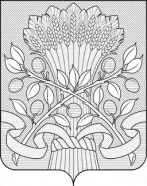 СОВЕТ ДЕПУТАТОВ КРАСНОСЛОБОДСКОГО МУНИЦИПАЛЬНОГО РАЙОНАРЕСПУБЛИКИ МОРДОВИЯВосьмая сессияРЕШЕНИЕот « 03 » марта 2022 г.			  			                                           № 42г. КраснослободскО внесении изменений в Положение по осуществлению муниципального земельного контроля на территории Краснослободского муниципального района Республики Мордовия, утвержденное решением Совета депутатов Краснослободского муниципального района Республики Мордовия от 10.09.2021 № 12В соответствии со статьей 72 Земельного кодекса Российской Федерации, федеральным законом от 6 октября 2003 года № 131-ФЗ «Об общих принципах организации местного самоуправления в Российской Федерации», федеральным законом от 31 июля 2020 года № 248-ФЗ «О государственном контроле (надзоре) и муниципальном контроле В Российской Федерации, и руководствуясь Уставом Краснослободского муниципального районаСовет депутатов Краснослободского муниципального района РЕШИЛ:Внести изменения в Положение по осуществлению муниципального земельного контроля на территории Краснослободского муниципального района Республики Мордовия, утвержденное решением Совета депутатов Краснослободского муниципального района Республики Мордовия от 10.09.2021 № 12, следующего содержания:дополнить Положение разделом 10: «Раздел 10. Ключевые показатели вида контроля и их целевые значения для муниципального контроля Ключевые показатели муниципального контроля и их целевые значения, индикативные показатели установлены приложением 17 к настоящему Положению»;дополнить Положение приложением 17 (приложение 1).2. Настоящее решение вступает в силу после его официального опубликования в газете «Краснослободский Вестник».Глава Краснослободского муниципального районаРеспублики Мордовия                                                                                            А.В. БуйновПредседатель Совета депутатовКраснослободского муниципального районаРеспублики Мордовия                                                                                       В.Д. КоршуновУтвержденорешением Совета депутатовКраснослободского муниципального районаРеспублики Мордовияот « 10 » сентября 2021 г. № 12(с изменениями от 03 марта 2022 года № 42)Положение
по осуществлению муниципального земельного контроля на территории
Краснослободского муниципального района Республики МордовияРаздел 1. Общие положения1.1. Положение по осуществлению муниципального земельного контроля на территории Краснослободского муниципального района Республики Мордовия (далее - Положение) определяет порядок организации и осуществления муниципального земельного контроля, сроки, последовательность действий и перечень должностных лиц администрации Краснослободского муниципального района Республики Мордовия (далее - должностных лиц, уполномоченных осуществлять муниципальный земельный контроль), а также формы внутриведомственного контроля за осуществлением указанной функции.1.2. Муниципальный земельный контроль представляет собой деятельность администрации Краснослободского муниципального района Республики Мордовия (далее - администрация Краснослободского муниципального района Республики Мордовия), направленную на предупреждение, выявление и пресечение нарушений обязательных требований (далее - требований земельного законодательства), осуществляемую в пределах полномочий администрации Краснослободского муниципального района Республики Мордовия посредством профилактики нарушений требований земельного законодательства, оценки соблюдения гражданами, в том числе осуществляющими предпринимательскую деятельность, являющимися индивидуальными предпринимателями, а также организациями, являющимися юридическими лицами (далее - контролируемые лица), требований земельного законодательства, выявления их нарушений, принятия предусмотренных законодательством Российской Федерации мер по пресечению выявленных нарушений требований земельного законодательства, устранению их последствий и (или) восстановлению правового положения, существовавшего до возникновения таких нарушений.1.3. Муниципальный земельный контроль осуществляется в отношении расположенных в границах Краснослободского муниципального района Республики Мордовия объектов земельного контроля и направлен на достижение общественно значимых результатов, связанных с минимизацией риска причинения вреда (ущерба) охраняемым законом ценностям, вызванного нарушениями требований земельного законодательства.При осуществлении муниципального земельного контроля проведение профилактических мероприятий, направленных на снижение риска причинения вреда (ущерба), является приоритетным по отношению к проведению контрольных мероприятий (далее также - проверка).1.4. Положение не распространяется на правоотношения по использованию земельных участков, находящихся в собственности Российской Федерации, Республики Мордовия и контролируемых лиц, которыми не затрагиваются интересы Краснослободского муниципального района Республики Мордовия, а также на правоотношения по использованию ими земельных участков, если администрацией Краснослободского муниципального района Республики Мордовия на них не возлагаются обязанности по предоставлению информации и (или) исполнению требований (предписаний).К муниципальному земельному контролю не относится исполнение постановлений по делам об административных правонарушениях, расследование причин возникновения причинения вреда (ущерба) окружающей среде, имуществу, находящемуся в собственности Российской Федерации, Республики Мордовия и контролируемых лиц, а также контроль за деятельностью региональных операторов по обращению с твердыми коммунальными отходами.1.5. Администрация Краснослободского муниципального района Республики Мордовия не предоставляет по запросам третьих лиц информацию, ставшую известной в ходе проведения контрольных мероприятий, акты проверок соблюдения требований земельного законодательства, а также выданные по их итогам предписания об устранении нарушения земельного законодательства, если в ходе контрольных мероприятий не было выявлено нарушений требований земельного законодательства или если не затронуты права обратившегося в администрацию Краснослободского муниципального района Республики Мордовия лица.1.6. Предметом муниципального земельного контроля является соблюдение контролируемыми лицами требований земельного законодательства, установленных нормативными правовыми актами, требований документов, исполнение которых является необходимым в соответствии с законодательством Российской Федерации и исполнение решений, принимаемых по результатам контрольных мероприятий.1.7. Объектом муниципального земельного контроля являются земельные участки, которыми контролируемые лица владеют и (или) пользуются и к которым предъявляются требования земельного законодательства, а также их деятельность, действия (бездействие) в рамках которых должны соблюдаться требования земельного законодательства.1.8. Муниципальный земельный контроль осуществляется на основе управления рисками причинения вреда (ущерба), определяющего выбор профилактических и контрольных мероприятий, а также их содержание (в том числе объем проверяемых требований земельного законодательства), интенсивность и результаты.Под риском причинения вреда (ущерба) понимается вероятность наступления событий, следствием которых может стать причинение вреда (ущерба) различного масштаба и тяжести охраняемым законом ценностям.Под оценкой риска причинения вреда (ущерба) понимается деятельность администрации Краснослободского муниципального района Республики Мордовия по определению вероятности возникновения риска и масштаба вреда (ущерба) для охраняемых законом ценностей.Под управлением риском причинения вреда (ущерба) понимается осуществление на основе оценки рисков причинения вреда (ущерба) профилактических и контрольных мероприятий в целях обеспечения допустимого уровня риска причинения вреда (ущерба).Под индикаторами риска нарушения требований земельного законодательства, установленными приложением 12 к настоящему Положению, понимается соответствие или отклонение от параметров объекта земельного контроля, которые сами по себе не являются нарушениями требований земельного законодательства, но с высокой степенью вероятности свидетельствуют о наличии таких нарушений и риска причинения вреда (ущерба) охраняемым законом ценностям.Для оценки и управления рисками причинения вреда (ущерба) администрацией Краснослободского муниципального района Республики Мордовия обеспечивается организация постоянного мониторинга (сбора, обработки, анализа и учета) сведений.Общие требования к порядку организации оценки риска причинения вреда (ущерба) при осуществлении муниципального земельного контроля, в том числе к установлению критериев и категорий риска, порядку отнесения объектов земельного контроля к категориям риска, установлению индикаторов риска нарушения требований земельного законодательства, порядку их выявления, источникам сведений, используемых при оценке риска причинения вреда (ущерба), и порядку их сбора, обработки, анализа и учета, порядку информирования, отнесении объектов земельного контроля к категориям риска, периодичности проведения плановых контрольных мероприятий в зависимости от категории риска, определяются Правительством Российской Федерации.1.9. Положением о виде контроля устанавливаются случаи, при наступлении которых индивидуальный предприниматель, гражданин, являющиеся контролируемыми лицами, вправе представить в администрацию Краснослободского муниципального района Республики Мордовия информацию о невозможности присутствия при проведении контрольного (надзорного) мероприятия, в связи с чем проведение контрольного (надзорного) мероприятия переносится администрацией Краснослободского муниципального района Республики Мордовия на срок, необходимый для устранения обстоятельств, послуживших поводом для данного обращения индивидуального предпринимателя, гражданина в администрацию Краснослободского муниципального района Республики Мордовия.1.10. Положением о виде контроля устанавливаются контрольные (надзорные) действия, совершаемые в рамках конкретного вида контрольных (надзорных) мероприятий, из числа предусмотренных настоящим Федеральным законом для того же вида контрольного (надзорного) мероприятия.1.11. Положением о виде контроля определяются:1) контрольные (надзорные) органы, уполномоченные на осуществление вида контроля;2) критерии отнесения объектов контроля к категориям риска причинения вреда (ущерба) в рамках осуществления вида контроля;3) перечень профилактических мероприятий в рамках осуществления вида контроля;4) виды контрольных (надзорных) мероприятий, проведение которых возможно в рамках осуществления вида контроля, и перечень допустимых контрольных (надзорных) действий в составе каждого контрольного (надзорного) мероприятия;5) виды и периодичность проведения плановых контрольных (надзорных) мероприятий для каждой категории риска, за исключением категории низкого риска;6) особенности оценки соблюдения лицензионных требований контролируемыми лицами, имеющими лицензию;7) иные вопросы, регулирование которых в соответствии с настоящим Федеральным законом, а в случаях, установленных настоящим Федеральным законом, в соответствии с федеральными законами о видах контроля осуществляется положением о виде контроля.Раздел 2. Должностные лица, уполномоченные осуществлять
муниципальный земельный контроль2.1. Должностным лицом, уполномоченный осуществлять муниципальный земельный контроль, является главный специалист по земельному контролю отдела по управлению муниципальным имуществом и земельным отношениям администрации Краснослободского муниципального района Республики Мордовия, осуществляющий в соответствии с распределением должностных обязанностей муниципальный земельный контроль.2.2. Общее руководство деятельностью по муниципальному земельному контролю осуществляет первый заместитель главы Краснослободского муниципального района Республики Мордовия по промышленности, энергетике, строительству, связи и ЖКХ.Оперативное руководство деятельностью по муниципальному земельному контролю осуществляет начальник управления по земельно-имущественным отношениям, строительству, архитектуры и ЖКХ администрации Краснослободского муниципального района Республики Мордовия.Непосредственное руководство деятельностью по муниципальному земельному контролю осуществляет начальник отдела по управлению муниципальным имуществом и земельным отношениям администрации Краснослободского муниципального района Республики Мордовия.Раздел 3. Информирование, консультирование по вопросам осуществления муниципального земельного контроля3.1. Информирование, консультирование по вопросам осуществления администрацией Краснослободского муниципального района Республики Мордовия муниципального земельного контроля проводится непосредственно должностными лицами, уполномоченными осуществлять муниципальный земельный контроль:1) посредством размещения на официальном сайте администрации Краснослободского муниципального района Республики Мордовия в информационно-телекоммуникационной сети "Интернет" и на информационных стендах администрации Краснослободского муниципального района Республики Мордовия;2) в иных средствах массовой информации, брошюрах, буклетах, руководствах и т.п.;3) путем устного консультирования контролируемых лиц и (или) их представителей на личном приеме;4) по телефону, электронной почте, письмами с ответами по существу поступивших обращений (заявлений);5) посредством размещения сведений в едином реестре контрольных (надзорных) мероприятий с использованием инфраструктуры, обеспечивающей информационно-технологическое взаимодействие информационных систем, используемых для предоставления государственных и муниципальных услуг и исполнения государственных и муниципальных функций в электронной форме, в том числе через федеральную государственную информационную систему "Единый портал государственных и муниципальных услуг (функций) и (или) портала государственных и муниципальных услуг Республики Мордовия".3.2. По телефону предоставляется следующая информация:1) о графике (режиме) работы администрации Краснослободского муниципального района Республики Мордовия;2) о решении по конкретному обращению (заявлению).3.3. Посредством размещения на официальном сайте администрации Краснослободского муниципального района Республики Мордовия предоставляется следующая информация:1) о месте нахождения, контактных телефонах, адресах электронной почты администрации Краснослободского муниципального района Республики Мордовия;2) о графике (режиме) работы администрации Краснослободского муниципального района Республики Мордовия, порядке и времени личного приема контролируемых лиц и (или) их представителей;3) о нормативных правовых актах по вопросам осуществления муниципального земельного контроля;4) о планах проведения плановых проверок контролируемых лиц;5) о результатах, проведенных администрацией Краснослободского муниципального района Республики Мордовия контрольных мероприятий;6) об индикаторах риска нарушения требований земельного законодательства;7) о критериях отнесения земельных участков к определенной категории риска;8) о порядке досудебного обжалования решений, действий (бездействия) должностных лиц, уполномоченных осуществлять муниципальный земельный контроль.3.4. Посредством размещения на информационных стендах в администрации Краснослободского муниципального района Республики Мордовия предоставляется следующая информация:1) о графике (режиме) работы администрации Краснослободского муниципального района Республики Мордовия, порядке и времени личного приема контролируемых лиц и (или) их представителей;2) о номерах кабинетов, фамилии, имени, отчестве, должностях должностных лиц, уполномоченных осуществлять муниципальный земельный контроль.3.5. Ответственными за обобщение информации о муниципальном земельном контроле, ее размещение и своевременную актуализацию в соответствующем тематическом разделе, новостном блоке на официальном сайте администрации Краснослободского муниципального района Республики Мордовия и на информационных стендах в администрации Краснослободского муниципального района Республики Мордовия являются начальник отдела по управлению муниципальным имуществом и земельным отношениям администрации Краснослободского муниципального района Республики Мордовия и главный специалист по земельному контролю отдела по управлению муниципальным имуществом и земельным отношениям администрации Краснослободского муниципального района Республики Мордовия.3.6. Информация о местонахождении администрации Краснослободского муниципального района Республики Мордовия (почтовые адреса для направления обращений (заявлений), иных документов, адреса электронной почты и контактные телефоны (факсы):Администрация Краснослободского муниципального района Республики Мордовия: 431260, Республика Мордовия, Краснослободский район, г. Краснослободск, ул. Интернациональная, д. 64;Телефон "горячей линии": 8 (83443) 2-14-10, факс: 8 (83443) 2-13-03;Официальный сайт администрации Краснослободского муниципального района Республики Мордовия: www.krasnoslobodsk.e-mordovia.ru.Электронный адрес для обращения в администрацию Краснослободского муниципального района Республики Мордовия посредством e-mail: krsnadm@e-mordovia.ru.3.7. График работы администрации Краснослободского муниципального района Республики Мордовия:понедельник - пятница с 8.00 до 17.00 с перерывом на обед с 13.00 до 14.00, суббота, воскресенье - выходные дни.3.8. Предоставление разъяснений по вопросам проведения контрольных мероприятий осуществляется должностными лицами, уполномоченными осуществлять муниципальный земельный контроль, во время исполнения служебных обязанностей на личном приеме контролируемых лиц и (или) их представителей, а также по телефону.Раздел 4. Порядок организации проверки и основные понятия, используемые в Положении4.1. Муниципальный земельный контроль осуществляется в форме плановых (в соответствии с планом) и внеплановых проверок соблюдения требований земельного законодательства, которые могут быть документарными и выездными.4.2. Планы проведения плановых проверок составляются отдельно в отношении юридических лиц и индивидуальных предпринимателей, а также в отношении граждан не осуществляющих предпринимательскую деятельность и утверждаются главой Краснослободского муниципального района Республики Мордовия.Подготовку предложений по включению в планы проверок должностные лица, уполномоченные осуществлять муниципальный земельный контроль, обеспечивают путем предварительного сопоставления сведений Единого государственного реестра недвижимости (далее - ЕГРН) о правообладателях на земельные участки и прочно связанные с ними здания, строения и сооружения, с использованием, при необходимости, сведений государственного мониторинга земель, документов, включенных в состав государственного фонда данных, полученных в результате проведения землеустройства, актов предыдущих проверок и иных доступных сведений, полученных с помощью межведомственного взаимодействия.4.3. Предметом плановой проверки является проведение мероприятий по пресечению причинении вреда (ущерба) охраняемым законом ценностям либо соблюдение контролируемыми лицами требований земельного законодательства в отношении объектов земельного контроля.4.4. Предметом внеплановой проверки является проведение мероприятий по пресечению причинении вреда (ущерба) охраняемым законом ценностям либо соблюдение контролируемыми лицами требований земельного законодательства в отношении объектов земельного контроля, а также исполнение контролируемыми лицами обязанности по предоставлению информации в адрес администрации Краснослободского муниципального района Республики Мордовия и (или) исполнению ее требований (предписаний).4.5.1. Основанием для проведения контрольных (надзорных) мероприятий, за исключением случаев, указанных в пункте 4.5.2. настоящего положения может быть:1) наличие у администрации Краснослободского муниципального района Республики Мордовия сведений о причинении вреда (ущерба) или об угрозе причинения вреда (ущерба) охраняемым законом ценностям либо выявление соответствия объекта земельного контроля параметрам, утвержденным индикаторами риска нарушения обязательных требований, или отклонения объекта земельного контроля от таких параметров;2) наступление сроков проведения контрольных (надзорных) мероприятий, включенных в план проведения контрольных (надзорных) мероприятий;3) поручение Президента Российской Федерации, поручение Правительства Российской Федерации о проведении контрольных (надзорных) мероприятий в отношении конкретных контролируемых лиц;4) требование прокурора о проведении контрольного (надзорного) мероприятия в рамках надзора за исполнением законов, соблюдением прав и свобод человека и гражданина по поступившим в органы прокуратуры материалам и обращениям;5) истечение срока исполнения решения администрации Краснослободского муниципального района Республики Мордовия об устранении выявленного нарушения обязательных требований – в случаях, установленных частью 1 статьи 95 Федерального закона от 31.07.2020 г. №248-ФЗ «О государственном контроле (надзоре) и муниципальном контроле в Российской Федерации»;6) наступление события, указанного в программе проверок, если федеральным законом о виде контроля установлено, что контрольные (надзорные) мероприятия проводятся на основании программы проверок.4.5.2. Контрольные (надзорные) мероприятия без взаимодействия проводятся должностными лицами администрации Краснослободского муниципального района Республики Мордовия на основании заданий уполномоченных должностных лиц администрации Краснослободского муниципального района Республики Мордовия, включая задания, содержащиеся в планах работы администрации Краснослободского муниципального района Республики Мордовия, в том числе в случаях, установленных Федеральным законом от 31.07.2020 г. №248-ФЗ «О государственном контроле (надзоре) и муниципальном контроле в Российской Федерации».4.5.3.  При наличии соответствующего положения в федеральном законе о виде контроля возможно проведение внеплановой выездной проверки, внепланового инспекционного визита в случае поступления от контролируемого лица в администрацию Краснослободского муниципального района Республики Мордовия информации об устранении нарушений обязательных требований, выявленных в рамках процедур периодического подтверждения соответствия (компетентности), осуществляемых в рамках разрешительных режимов в формах лицензирования, аккредитации, сертификации, включения в реестр, аттестации, прохождения экспертизы и иных разрешений, предусматривающих бессрочный характер действия соответствующих разрешений. Предмет внеплановой выездной проверки, внепланового инспекционного визита в случае, предусмотренном настоящей частью, ограничивается оценкой устранения нарушений обязательных требований, выявленных в рамках процедур периодического подтверждения соответствия (компетентности). 4.6.1. При осуществлении государственного контроля (надзора), муниципального контроля взаимодействием администрации Краснослободского муниципального района Республики Мордовия, их должностных лиц с контролируемыми лицами являются встречи, телефонные и иные переговоры (непосредственное взаимодействие) между инспектором и контролируемым лицом или его представителем, запрос документов, иных материалов, присутствие инспектора в месте осуществления деятельности контролируемого лица (за исключением случаев присутствия инспектора на общедоступных производственных объектах).4.6.2. Взаимодействие с контролируемым лицом осуществляется при проведении следующих контрольных (надзорных) мероприятий:1) контрольная закупка;2) мониторинговая закупка;3) выборочный контроль;4) инспекционный визит;5) рейдовый осмотр;6) документарная проверка;7) выездная проверка.4.6.3. Без взаимодействия с контролируемым лицом проводятся следующие контрольные (надзорные) мероприятия (далее - контрольные (надзорные) мероприятия без взаимодействия):1) наблюдение за соблюдением обязательных требований;2) выездное обследование.4.6.4. Оценка соблюдения контролируемыми лицами обязательных требований администрацией Краснослободского муниципального района Республики Мордовия не может проводиться иными способами, кроме как посредством контрольных (надзорных) мероприятий, контрольных (надзорных) мероприятий без взаимодействия, указанных в настоящем положении. Положением о виде контроля устанавливаются контрольные (надзорные) мероприятия из числа указанных в пункте 4.6.2. настоящего положения, проводимые в рамках конкретного вида контроля. Контрольные (надзорные) мероприятия без взаимодействия не требуют дополнительного указания в положении о виде контроля на их проведение.4.6.5. Инспекционный визит, выездная проверка могут проводиться с использованием средств дистанционного взаимодействия, в том числе посредством аудио- или видеосвязи. 4.7. Под документарной проверкой в целях настоящего Федерального закона понимается контрольное (надзорное) мероприятие, которое проводится по месту нахождения администрации Краснослободского муниципального района Республики Мордовия и предметом которого являются исключительно сведения, содержащиеся в документах контролируемых лиц, устанавливающих их организационно-правовую форму, права и обязанности, а также документы, используемые при осуществлении их деятельности и связанные с исполнением ими обязательных требований и решений администрации Краснослободского муниципального района Республики Мордовия.В ходе документарной проверки рассматриваются документы контролируемых лиц, имеющиеся в распоряжении администрации Краснослободского муниципального района Республики Мордовия, результаты предыдущих контрольных (надзорных) мероприятий, материалы рассмотрения дел об административных правонарушениях и иные документы о результатах, осуществленных в отношении этих контролируемых лиц государственного контроля (надзора), муниципального контроля.В ходе документарной проверки могут совершаться следующие контрольные (надзорные) действия:1) получение письменных объяснений;2) истребование документов;3) экспертиза. В случае если достоверность сведений, содержащихся в документах, имеющихся в распоряжении администрации Краснослободского муниципального района Республики Мордовия, вызывает обоснованные сомнения либо эти сведения не позволяют оценить исполнение контролируемым лицом обязательных требований, администрация Краснослободского муниципального района Республики Мордовия направляет в адрес контролируемого лица требование представить иные необходимые для рассмотрения в ходе документарной проверки документы. В течение десяти рабочих дней со дня получения данного требования контролируемое лицо обязано направить в администрацию Краснослободского муниципального района Республики Мордовия указанные в требовании документы.При проведении документарной проверки должностное лицо, уполномоченное осуществлять муниципальный земельный контроль не вправе требовать у контролируемого лица сведения и документы, не относящиеся к предмету документарной проверки, а также сведения и документы, которые могут быть им получены самостоятельно с помощью межведомственного взаимодействия.В случае, если в ходе документарной проверки выявлены ошибки и (или) противоречия в представленных контролируемым лицом документах либо выявлено несоответствие сведений, содержащихся в этих документах, сведениям, содержащимся в имеющихся у должностного лица, уполномоченного осуществлять муниципальный земельный контроль документах, информация об ошибках, о противоречиях и несоответствии сведений направляется контролируемому лицу с требованием представить в течение десяти рабочих дней необходимые пояснения. Контролируемое лицо, представляющее пояснения относительно выявленных ошибок и (или) противоречий в представленных документах либо относительно несоответствия сведений, содержащихся в этих документах, сведениям, содержащимся в имеющихся в администрации Краснослободского муниципального района Республики Мордовия документах и (или) полученным при осуществлении государственного контроля (надзора), муниципального контроля, вправе дополнительно представить документы, подтверждающие достоверность ранее представленных документов.Срок проведения документарной проверки не может превышать десять рабочих дней. В указанный срок не включается период с момента направления администрацией Краснослободского муниципального района Республики Мордовия контролируемому лицу требования представить необходимые для рассмотрения в ходе документарной проверки документы до момента представления указанных в требовании документов в администрацию Краснослободского муниципального района Республики Мордовия, а также период с момента направления контролируемому лицу информации администрации Краснослободского муниципального района Республики Мордовия о выявлении ошибок и (или) противоречий в представленных контролируемым лицом документах либо о несоответствии сведений, содержащихся в этих документах, сведениям, содержащимся в имеющихся у администрации Краснослободского муниципального района Республики Мордовия документах и (или) полученным при осуществлении государственного контроля (надзора), муниципального контроля, и требования представить необходимые пояснения в письменной форме до момента представления указанных пояснений в администрацию Краснослободского муниципального района Республики Мордовия.Положением о виде контроля может быть предусмотрено проведение документарной проверки, предметом которой являются сведения, составляющие государственную тайну и находящиеся по месту нахождения (осуществления деятельности) контролируемого лица (его филиалов, представительств, обособленных структурных подразделений), а также иные особенности проведения документарной проверки, связанные с защитой сведений, составляющих государственную тайну.Внеплановая документарная проверка проводится без согласования с органами прокуратуры.4.8. Под выездной проверкой в целях Федерального закона от 31.07.2020 г. №248-ФЗ «О государственном контроле (надзоре) и муниципальном контроле в Российской Федерации» понимается комплексное контрольное (надзорное) мероприятие, проводимое посредством взаимодействия с конкретным контролируемым лицом, владеющим производственными объектами и (или) использующим их, в целях оценки соблюдения таким лицом обязательных требований, а также оценки выполнения решений администрации Краснослободского муниципального района Республики Мордовия.Выездная проверка проводится по месту нахождения земельного участка контролируемого лица и (или) по месту фактического осуществления его деятельности.Выездная проверка проводится в случае, если при документарной проверке не представляется возможным:1) удостовериться в полноте и достоверности сведений, которые содержаться в находящихся в распоряжении администрации Краснослободского муниципального района Республики Мордовия или в запрашиваемых им документах и объяснениях контролируемого лица;2) оценить соответствие деятельности контролируемого лица требованиям земельного законодательства, без проведения соответствующего контрольного мероприятия (выездной проверки).Выездная проверка начинается с предъявления служебного удостоверения должностным лицом, уполномоченным осуществлять муниципальный земельный контроль, обязательного ознакомления контролируемого лица, его уполномоченного представителя, руководителя, иного должностного лица организации, с распоряжением главы Краснослободского муниципального района Республики Мордовия либо первого заместителя главы Краснослободского муниципального района Республики Мордовия по промышленности, энергетике, строительству, связи и ЖКХ о назначении выездной проверки и с полномочиями проводящих выездную проверку лиц, а также с целями, задачами, основаниями проведения выездной проверки, видами и объемом контрольного мероприятия, составом экспертов, представителями экспертных организаций, привлекаемых к выездной проверке, со сроками и с условиями ее проведения, сообщением учетного номер контрольного мероприятия в едином реестре контрольных (надзорных) мероприятий.Контролируемое лицо и (или) его представитель, руководитель, иное должностное лицо организации обязаны предоставить должностному лицу, уполномоченному осуществлять муниципальный земельный контроль, проводящему выездную проверку, возможность ознакомиться с документами, связанными с целями, задачами и предметом выездной проверки, в случае, если выездной проверке не предшествовало проведение документарной проверки, а также обеспечить доступ проводящего выездную проверку должностного лица и участвующих в выездной проверке экспертов, представителей экспертных организаций на используемый земельный участок.При проведении выездной проверки с целью получения фактических характеристик земельного участка должностное лицо, уполномоченное осуществлять муниципальный земельный контроль, производит инструментальные измерение границ и площади земельного участка (составляет схематический чертеж) и фототаблицу (фотосъемку) по формам, установленным приложениями 9 и 10 к настоящему Положению, а также в случае необходимости, осуществляет видеосъемку имеющих значение элементов, подтверждающих соблюдение (нарушение) требований земельного законодательства.В случае, если проведение контрольного мероприятия оказалось невозможным в связи с отсутствием контролируемого лица по месту нахождения (осуществления деятельности), либо в связи с фактическим неосуществлением деятельности контролируемым лицом, либо в связи с иными действиями (бездействием) контролируемого лица, повлекшими невозможность проведения или завершения контрольного мероприятия, должностное лицо, уполномоченное осуществлять муниципальный земельный контроль составляет акт о невозможности проведения контрольного мероприятия с указанием причин и информирует контролируемое лицо о невозможности проведения контрольного мероприятия в порядке, установленном пунктом 7.5 настоящего Положения. В этом случае должностное лицо, уполномоченное осуществлять муниципальный земельный контроль вправе совершить контрольные действия в рамках указанного контрольного мероприятия в любое время до его завершения. При этом, глава Краснослободского муниципального района Республики Мордовия либо первый заместитель главы Краснослободского муниципального района Республики Мордовия по промышленности, энергетике, строительству, связи и ЖКХ вправе принять решение о проведении в отношении контролируемого лица такого же контрольного мероприятия без предварительного уведомления контролируемого лица и без согласования с органами прокуратуры.В целях снижения рисков причинения вреда (ущерба) на объектах контроля и оптимизации проведения контрольных мероприятий при проведении выездной проверки администрация Краснослободского муниципального района Республики Мордовия формирует проверочный лист (список контрольных вопросов, ответы на которые свидетельствуют о соблюдении или несоблюдении контролируемым лицом требований земельного законодательства), установленный приложением 14 к настоящему Положению.4.9. К проведению проверок администрацией Краснослободского муниципального района Республики Мордовия могут быть привлечены эксперты, экспертные организации, не состоящие в гражданско-правовых и трудовых отношениях с контролируемыми лицами в отношении которых, проводится проверка, и не являющиеся их аффилированными лицами.Юридические лица и индивидуальные предприниматели, в свою очередь, вправе привлекать Уполномоченного при Президенте Российской Федерации по защите прав предпринимателей, его общественных представителей либо Уполномоченного по защите прав предпринимателей в Республике Мордовия (за исключением контрольных мероприятий, при проведении которых не требуется взаимодействие администрации Краснослободского муниципального района Республики Мордовия с контролируемыми лицами).4.10. В целях предупреждения нарушений требований земельного законодательства, устранения причин, факторов и условий, способствующих их совершению, администрация Краснослободского муниципального района Республики Мордовия осуществляет мероприятия по профилактике вышеуказанных нарушений в соответствии с ежегодно утверждаемой программой профилактики рисков причинения вреда (ущерба) охраняемым законом ценностям.Администрация Краснослободского муниципального района Республики Мордовия проводит следующие профилактические мероприятия:1) информирование;2) консультирование;3) самообследование;4) объявление предостережения;5) обобщение правоприменительной практики.4.11. При наличии у администрации Краснослободского муниципального района Республики Мордовия сведений о готовящихся или возможных нарушениях требований земельного законодательства, а также о непосредственных нарушениях требований земельного законодательства, полученных в ходе реализации мероприятий по контролю, осуществляемых без взаимодействия (наблюдение за соблюдением требований земельного законодательства) с юридическими лицами, индивидуальными предпринимателями, либо содержащихся в поступивших обращениях и заявлениях (за исключением обращений и заявлений, авторство которых не подтверждено), информации от органов государственной власти, из средств массовой информации в случаях, если отсутствуют подтвержденные данные о том, что нарушение требований земельного законодательства причинило вред (ущерб) охраняемым законом ценностям и если юридическое лицо, индивидуальный предприниматель ранее не привлекались к ответственности за нарушение соответствующих требований, администрация Краснослободского муниципального района Республики Мордовия объявляет юридическому лицу, индивидуальному предпринимателю предостережение, по форме, установленной приложением 16 к настоящему Положению и предлагает принять меры по обеспечению соблюдения соответствующих требований и уведомить об этом в установленный в таком предостережении срок администрацию Краснослободского муниципального района Республики Мордовия.Предостережение должно содержать указания на соответствующие требования, нормативный правовой акт, их предусматривающий, а также информацию о том, какие конкретно действия (бездействие) юридического лица, индивидуального предпринимателя могут привести или приводят к нарушению этих требований.Порядок составления и направления предостережения, подачи юридическим лицом, индивидуальным предпринимателем возражений на такое предостережение и их рассмотрения, порядок уведомления об исполнении такого предостережения определяются постановлением Правительства Российской Федерации от 10 февраля 2017 года № 166 "Об утверждении Правил составления и направления предостережения о недопустимости нарушения обязательных требований и требований, установленных муниципальными правовыми актами, подачи юридическим лицом, индивидуальным предпринимателем возражений на такое предостережение и их рассмотрения, уведомления об исполнении такого предостережения.4.12. Одновременно с предостережением контролируемому лицу в целях проведения им самообследования соблюдения требований земельного законодательства направляется ссылка с адресом на соответствующий тематический раздел администрации Краснослободского муниципального района Республики Мордовия в информационно-телекоммуникационной сети "Интернет", позволяющий пройти такое самообследование в автоматизированном режиме посредством формы проверочного листа (списка контрольных вопросов).4.13. Администрация Краснослободского муниципального района Республики Мордовия вправе осуществлять разработку и опубликование руководств по вопросам соблюдения требований земельного законодательства, проводить семинары и конференции, разъяснительную работу в средствах массовой информации, подготавливать и распространять комментарии о содержании новых нормативных правовых актов, внесенных изменениях в действующие акты, сроках и порядке вступления их в действие, а также публиковать рекомендации о проведении необходимых организационных, технических мероприятий.4.14. Администрацией Краснослободского муниципального района Республики Мордовия обеспечивается регулярное ежегодное обобщение практики в сфере муниципального земельного контроля и размещение соответствующих обобщений в тематическом разделе на официальном сайте администрации Краснослободского муниципального района Республики Мордовия в информационно-телекоммуникационной сети "Интернет", в том числе с указанием наиболее часто встречающихся случаев нарушений требований земельного законодательства с рекомендациями в отношении мер, которые должны приниматься в целях недопущения таких нарушений.4.15. В случае, если при проведении профилактических мероприятий установлено, что объекты контроля представляют явную непосредственную угрозу причинения вреда (ущерба) охраняемым законом ценностям или такой вред (ущерб) причинен, должностное лицо, уполномоченное осуществлять муниципальный земельный контроль незамедлительно направляет информацию об этом главе Краснослободского муниципального района Республики Мордовия либо первому заместителю главы Краснослободского муниципального района Республики Мордовия по промышленности, энергетике, строительству, связи и ЖКХ, для принятия решения о проведении контрольных мероприятий.4.16. К мероприятиям по контролю без взаимодействия с юридическими лицами, индивидуальными предпринимателями относится проводимое администрацией Краснослободского муниципального района Республики Мордовия наблюдение за соблюдением требований земельного законодательства при размещении информации в информационно-телекоммуникационной сети "Интернет" и средствах массой информации.Мероприятия по контролю без взаимодействия с юридическими лицами, индивидуальными предпринимателями проводятся должностными лицами, уполномоченными осуществлять муниципальный земельный контроль, на основании распоряжений на проведение таких мероприятий, утверждаемых главой Краснослободского муниципального района Республики Мордовия либо первым заместителем главы Краснослободского муниципального района Республики Мордовия по промышленности, энергетике, строительству, связи и ЖКХ.В случае выявления при проведении мероприятий по контролю без взаимодействия с юридическими лицами, индивидуальными предпринимателями нарушений требований земельного законодательства, должностные лица, уполномоченные осуществлять муниципальный земельный контроль в пределах своей компетенции, принимают меры по пресечению таких нарушений, а также направляют в письменной форме главе Краснослободского муниципального района Республики Мордовия либо первому заместителю главы Краснослободского муниципального района Республики Мордовия по промышленности, энергетике, строительству, связи и ЖКХ мотивированное представление с информацией о выявленных нарушениях для принятия при необходимости решения о назначении внеплановой проверки юридического лица, индивидуального предпринимателя по основаниям, указанным в подпункте 2 пункта 4.5 настоящего Положения.В случае получения в ходе проведения мероприятий по контролю без взаимодействия с юридическими лицами, индивидуальными предпринимателями сведений о готовящихся нарушениях или признаках нарушения требований земельного законодательства администрация Краснослободского муниципального района Республики Мордовия направляет юридическому лицу, индивидуальному предпринимателю предостережение.4.17. При выявлении должностным лицом, уполномоченным осуществлять муниципальный земельный контроль по результатам проведенной проверки факта размещения объекта капитального строительства на земельном участке, на котором не допускается размещение такого объекта в соответствии с разрешенным использованием земельного участка и (или) установленными ограничениями использования земельных участков, данное лицо в срок не позднее 5 (пяти) рабочих дней со дня окончания проверки направляет в ответственное структурное подразделение администрации Краснослободского муниципального района Республики Мордовия уведомление о выявлении самовольной постройки по форме установленной приложением 15 к настоящему Положению прилагая перечень документов, подтверждающих вышеуказанный факт, а именно акт проверки по форме, установленной приказом Министерства экономического развития Российской Федерации от 30 апреля 2009 года № 141 "О реализации положений Федерального закона "О защите прав юридических лиц и индивидуальных предпринимателей при осуществлении государственного контроля (надзора) и муниципального контроля" в случае проведения проверки в отношении юридических лиц, индивидуальных предпринимателей либо по форме, установленной приложением 4 к настоящему Положению в случае проведения проверки в отношении граждан, не осуществляющих предпринимательскую деятельность, а также сведения, содержащиеся в ЕГРН предоставленные в форме электронного документа или в форме документа на бумажном носителе или его копии.Раздел 5. Особенности организации и проведения проверок5.1. Плановые контрольные мероприятия5.1.1. Плановые контрольные мероприятия проводятся на основании плана проведения плановых контрольных мероприятий на очередной календарный год, формируемого администрацией Краснослободского муниципального района Республики Мордовия (далее – ежегодный план мероприятий) и подлежащего согласованию с органами прокуратуры. 5.1.2. Виды, периодичность проведения плановых контрольных мероприятий в отношении объектов контроля, отнесенных к определенным категориям риска, определяются соразмерно рискам причинения вреда (ущерба).5.1.3. Администрация Краснослободского муниципального района Республики Мордовия может проводить следующие виды плановых контрольных мероприятий:- документарная проверка;- выездная проверка.5.1.4. Периодичность проведения плановых контрольных мероприятий в отношении объектов контроля, отнесенных к категории среднего риска – один раз в 3 года. Периодичность проведения плановых контрольных мероприятий в отношении объектов контроля, отнесенных к категории умеренного риска – один раз в 5 лет.Плановые контрольные мероприятия в отношении объекта контроля, отнесенного к категории низкого риска, не проводятся.5.2. Внеплановые контрольные мероприятия5.2.1. Внеплановые контрольные мероприятия проводятся в виде документарных и выездных проверок, выездного обследования.5.2.2. Решение о проведении внепланового контрольного мероприятия принимается с учетом индикаторов риска нарушения обязательных требований.5.2.3. Внеплановые контрольные мероприятия, за исключением внеплановых контрольных мероприятий без взаимодействия, проводятся по основаниям, предусмотренным пунктами 1, 3-5 части 1 статьи 57 Федерального закона № 248-ФЗ.5.2.4. В случае, если внеплановое контрольное мероприятие может быть проведено только после согласования с органами прокуратуры, указанное мероприятие проводится после такого согласования.5.3. Документарная проверка5.3.1. Под документарной проверкой понимается контрольное мероприятие, которое проводится по месту нахождения администрации Краснослободского муниципального района Республики Мордовия и предметом которого являются исключительно сведения, содержащиеся в документах контролируемых лиц, устанавливающих их организационно-правовую форму, права и обязанности, а также документы, используемые при осуществлении их деятельности и связанные с исполнением ими обязательных требований и решений администрации Краснослободского муниципального района Республики Мордовия.5.3.2. В случае, если достоверность сведений, содержащихся в документах, имеющихся в распоряжении администрации Краснослободского муниципального района Республики Мордовия, вызывает обоснованные сомнения либо эти сведения не позволяют оценить исполнение контролируемым лицом обязательных требований, администрация Краснослободского муниципального района Республики Мордовия направляет в адрес контролируемого лица требование представить иные необходимые для рассмотрения в ходе документарной проверки документы. В течение десяти рабочих дней со дня получения данного требования контролируемое лицо обязано направить в администрацию Краснослободского муниципального района Республики Мордовия указанные в требовании документы.5.3.3. Срок проведения документарной проверки не может превышать десять рабочих дней. В указанный срок не включается период с момента:1) направления администрацией Краснослободского муниципального района Республики Мордовия контролируемому лицу требования представить необходимые для рассмотрения в ходе документарной проверки документы до момента представления указанных в требовании документов в администрацию Краснослободского муниципального района Республики Мордовия;2) период с момента направления контролируемому лицу информации администрации Краснослободского муниципального района Республики Мордовия:о выявлении ошибок и (или) противоречий в представленных контролируемым лицом документах;о несоответствии сведений, содержащихся в представленных документах, сведениям, содержащимся в имеющихся у администрации Краснослободского муниципального района Республики Мордовия документах и (или) полученным при осуществлении муниципального контроля, и требования представить необходимые пояснения в письменной форме до момента представления указанных пояснений в Контрольный орган.5.3.4. Перечень допустимых контрольных действий, совершаемых в ходе документарной проверки:1) истребование документов;2) получение письменных объяснений.5.3.5. В ходе проведения контрольного мероприятия инспектор вправе предъявить (направить) контролируемому лицу требование о представлении необходимых и (или) имеющих значение для проведения оценки соблюдения контролируемым лицом обязательных требований документов и (или) их копий, в том числе материалов фотосъемки, аудио- и видеозаписи, информационных баз, банков данных, а также носителей информации.Контролируемое лицо в срок, указанный в требовании о представлении документов, направляет истребуемые документы в администрацию Краснослободского муниципального района Республики Мордовия либо незамедлительно ходатайством в письменной форме уведомляет инспектора о невозможности предоставления документов в установленный срок с указанием причин и срока, в течение которого контролируемое лицо может представить истребуемые документы.Доступ к материалам фотосъемки, аудио- и видеозаписи, информационным базам, банкам данных, а также носителям информации предоставляется в форме логина и пароля к ним с правами просмотра и поиска информации, необходимой для осуществления контрольных мероприятий на срок проведения документарной проверки. 5.3.6. Письменные объяснения могут быть запрошены инспектором от контролируемого лица или его представителя, свидетелей.Указанные лица предоставляют инспектору письменные объяснения в свободной форме не позднее двух рабочих дней до даты завершения проверки.Письменные объяснения оформляются путем составления письменного документа в свободной форме.Инспектор вправе собственноручно составить письменные объяснения со слов должностных лиц или работников организации, гражданина, являющихся контролируемыми лицами, их представителей, свидетелей. В этом случае указанные лица знакомятся с объяснениями, при необходимости дополняют текст, делают отметку о том, что инспектор с их слов записал верно, и подписывают документ, указывая дату и место его составления. 5.3.7. Оформление акта производится по месту нахождения администрации Краснослободского муниципального района Республики Мордовия в день окончания проведения документарной проверки. 5.3.8. Акт направляется администрацией Краснослободского муниципального района Республики Мордовия контролируемому лицу в срок не позднее пяти рабочих дней после окончания документарной проверки в порядке, предусмотренном статьей 21 Федерального закона № 248-ФЗ.5.3.9. Внеплановая документарная проверка проводится без согласования с органами прокуратуры.5.4. Выездная проверка5.4.1. Выездная проверка проводится по месту нахождения (осуществления деятельности) контролируемого лица (его филиалов, представительств, обособленных структурных подразделений).Выездная проверка может проводиться с использованием средств дистанционного взаимодействия, в том числе посредством аудио- или видеосвязи.5.4.2. Выездная проверка проводится в случае, если не представляется возможным:1) удостовериться в полноте и достоверности сведений, которые содержатся в находящихся в распоряжении администрации Краснослободского муниципального района Республики Мордовия или в запрашиваемых им документах и объяснениях контролируемого лица;2) оценить соответствие деятельности, действий (бездействия) контролируемого лица и (или) принадлежащих ему и (или) используемых им объектов контроля обязательным требованиям без выезда на указанное в пункте 5.4.1 настоящего Положения место и совершения необходимых контрольных действий, предусмотренных в рамках иного вида контрольных мероприятий.5.4.3. Внеплановая выездная проверка может проводиться только по согласованию с органами прокуратуры, за исключением случаев ее проведения в соответствии с пунктами 3-5 части 1 статьи 57 и частью 12 статьи 66 Федерального закона № 248-ФЗ.5.4.4. Администрация Краснослободского муниципального района Республики Мордовия уведомляет контролируемое лицо о проведении выездной проверки не позднее чем за двадцать четыре часа до ее начала путем направления контролируемому лицу копии решения о проведении выездной проверки.5.4.5. Инспектор при проведении выездной проверки предъявляет контролируемому лицу (его представителю) служебное удостоверение, копию решения о проведении выездной проверки, а также сообщает учетный номер в едином реестре контрольных мероприятий.5.4.6. Срок проведения выездной проверки составляет не более десяти рабочих дней.5.4.7. Перечень допустимых контрольных действий в ходе выездной проверки:1) осмотр;2) истребование документов;3) получение письменных объяснений;4) инструментальное обследование.5.4.8. Осмотр осуществляется инспектором в присутствии контролируемого лица и (или) его представителя с обязательным применением видеозаписи.По результатам осмотра составляется протокол осмотра.5.4.9. Инструментальное обследование осуществляется инспектором или специалистом, имеющими допуск к работе на специальном оборудовании, использованию технических приборов.По результатам инструментального обследования инспектором или специалистом составляется протокол инструментального обследования, в котором указываются:- дата и место его составления;- должность, фамилия и инициалы инспектора или специалиста, составивших протокол;- сведения о контролируемом лице;- предмет обследования, используемые специальное оборудование и (или) технические приборы, методики инструментального обследования;- результат инструментального обследования, нормируемое значение показателей, подлежащих контролю при проведении инструментального обследования- выводы о соответствии этих показателей установленным нормам;- иные сведения, имеющие значение для оценки результатов инструментального обследования.5.4.10. При осуществлении осмотра в случае выявления нарушений обязательных требований инспектор вправе для фиксации доказательств нарушений обязательных требований использовать фотосъемку, аудио- и видеозапись, иные способы фиксации доказательств. Фиксация доказательств нарушений обязательных требований при помощи фотосъемки проводится не менее чем двумя снимками каждого из выявленных нарушений обязательных требований.Использование фотосъемки и видеозаписи для фиксации доказательств нарушений обязательных требований осуществляется с учетом требований законодательства Российской Федерации о защите государственной тайны.5.4.11. Представление контролируемым лицом истребуемых документов, письменных объяснений осуществляется в соответствии с пунктами 5.3.5 и 5.3.6 настоящего Положения.5.4.12. По окончании проведения выездной проверки инспектор составляет акт выездной проверки.Информация о проведении фотосъемки, аудио- и видеозаписи отражается в акте проверки.При оформлении акта в случае проведения выездной проверки с использованием средств дистанционного взаимодействия, в том числе посредством аудио- или видеосвязи, положение, установленное абзацем вторым настоящего пункта Положения, не применяются.5.4.13. В случае, если проведение выездной проверки оказалось невозможным в связи с отсутствием контролируемого лица по месту нахождения (осуществления деятельности), либо в связи с фактическим неосуществлением деятельности контролируемым лицом, либо в связи с иными действиями (бездействием) контролируемого лица, повлекшими невозможность проведения или завершения выездной проверки, инспектор составляет акт о невозможности проведения выездной проверки с указанием причин и информирует контролируемое лицо о невозможности проведения контрольных мероприятий в порядке, предусмотренном частями 4 и 5 статьи 21 Федеральным законом № 248-ФЗ. В этом случае инспектор вправе совершить контрольные действия в рамках указанного периода проведения выездной проверки в любое время до завершения проведения выездной проверки. 5.4.14. Индивидуальный предприниматель, гражданин, являющиеся контролируемыми лицами, вправе представить в администрацию Краснослободского муниципального района Республики Мордовия информацию о невозможности присутствия при проведении контрольных мероприятий в случаях:1) временной нетрудоспособности;2) необходимости явки по вызову (извещениям, повесткам) судов, правоохранительных органов, военных комиссариатов;3) избрания в соответствии с Уголовно-процессуальным кодексом Российской Федерации меры пресечения, исключающей возможность присутствия при проведении контрольных мероприятий;4) нахождения в служебной командировке.При поступлении информации проведение контрольных мероприятий переносится Контрольным органом на срок, необходимый для устранения обстоятельств, послуживших поводом для данного обращения индивидуального предпринимателя, гражданина.5.5. Выездное обследование5.5.1. Выездное обследование проводится в целях оценки соблюдения контролируемыми лицами обязательных требований.5.5.2. Выездное обследование может проводиться по месту нахождения (осуществления деятельности) организации (ее филиалов, представительств, обособленных структурных подразделений), месту осуществления деятельности гражданина, месту нахождения объекта контроля, при этом не допускается взаимодействие с контролируемым лицом. В ходе выездного обследования на общедоступных (открытых для посещения неограниченным кругом лиц) производственных объектах может осуществляться осмотр.5.5.3. Выездное обследование проводится без информирования контролируемого лица. Срок проведения выездного обследования одного объекта (нескольких объектов, расположенных в непосредственной близости друг от друга) не может превышать один рабочий день, если иное не установлено федеральным законом о виде контроля.5.5.4. По результатам проведения выездного обследования не могут быть приняты решения, предусмотренные подпунктами 1 и 2 пункта 7.1 настоящего Положения.Раздел 6. Подготовка к проведению проверки6.1. Для проведения контрольного (надзорного) мероприятия, предусматривающего взаимодействие с контролируемым лицом, а также документарной проверки принимается решение администрации Краснослободского муниципального района Республики Мордовия, подписанное главой Краснослободского муниципального района Республики Мордовия либо первым заместителем главы Краснослободского муниципального района Республики Мордовия по промышленности, энергетике, строительству, связи и ЖКХ, в котором указываются:1) дата, время и место принятия решения;2) кем принято решение;3) основание проведения контрольного (надзорного) мероприятия;4) вид контроля;5) фамилии, имена, отчества (при наличии), должности инспектора (инспекторов, в том числе руководителя группы инспекторов), уполномоченного (уполномоченных) на проведение контрольного (надзорного) мероприятия, а также привлекаемых к проведению контрольного (надзорного) мероприятия специалистов, экспертов или наименование экспертной организации, привлекаемой к проведению такого мероприятия;6) объект контроля, в отношении которого проводится контрольное (надзорное) мероприятие;7) адрес места осуществления контролируемым лицом деятельности или адрес нахождения иных объектов контроля, в отношении которых проводится контрольное (надзорное) мероприятие, может не указываться в отношении рейдового осмотра;8) фамилия, имя, отчество (при наличии) гражданина или наименование организации, адрес организации (ее филиалов, представительств, обособленных структурных подразделений), ответственных за соответствие обязательным требованиям объекта контроля, в отношении которого проводится контрольное (надзорное) мероприятие, может не указываться в отношении рейдового осмотра;9) вид контрольного (надзорного) мероприятия;10) перечень контрольных (надзорных) действий, совершаемых в рамках контрольного (надзорного) мероприятия;11) предмет контрольного (надзорного) мероприятия;12) проверочные листы, если их применение является обязательным;13) дата проведения контрольного (надзорного) мероприятия, в том числе срок непосредственного взаимодействия с контролируемым лицом (может не указываться в отношении рейдового осмотра в части срока непосредственного взаимодействия с контролируемым лицом);14) перечень документов, предоставление которых гражданином, организацией необходимо для оценки соблюдения обязательных требований (в случае, если в рамках контрольного (надзорного) мероприятия предусмотрено предоставление контролируемым лицом документов в целях оценки соблюдения обязательных требований);15) иные сведения, если это предусмотрено положением о виде контроля.Контрольное (надзорное) мероприятие может быть начато после внесения в единый реестр контрольных (надзорных) мероприятий сведений, установленных правилами его формирования и ведения, за исключением наблюдения за соблюдением обязательных требований и выездного обследования, а также случаев неработоспособности единого реестра контрольных (надзорных) мероприятий, зафиксированных оператором реестра.В отношении проведения наблюдения за соблюдением обязательных требований, выездного обследования не требуется принятие решения о проведении данного контрольного (надзорного) мероприятия, предусмотренного настоящей статьей.6.2. Должностные лица, уполномоченные осуществлять муниципальный земельный контроль, готовят проекты решений о проведении контрольных (надзорных) мероприятиях на предстоящий месяц заблаговременно, за 1 (один) месяц до начала проведения мероприятий или ранее указанного срока.Проекты решений должны соответствовать:1) форме решения о проведении мероприятия в отношении юридического лица, индивидуального предпринимателя, установленной приказом Министерства экономического развития Российской Федерации от 31 марта 2021 года № 151 "О типовых формах документов, используемых контрольным (надзорным) органом".6.3. Подготовленные проекты распоряжений передаются по электронным средствам связи главный специалист по земельному контролю отдела по управлению муниципальным имуществом и земельным отношениям администрации Краснослободского муниципального района Республики Мордовия, отвечающему в соответствии с распределением должностных обязанностей за учет и регистрацию распоряжений о проведении проверок.После проверки на соответствие проектов распоряжений установленным формам и содержанию, а также утвержденным планам проверок, указанный специалист:1) визирует эти проекты, передает на согласование начальнику управления по земельно-имущественным отношениям, строительству, архитектуры и ЖКХ администрации Краснослободского муниципального района Республики Мордовия и направляет на подпись главе Краснослободского муниципального района Республики Мордовия либо первому заместителю главы Краснослободского муниципального района Республики Мордовия по промышленности, энергетике, строительству, связи и ЖКХ;2) после подписания главой Краснослободского муниципального района Республики Мордовия либо первым заместителем главы Краснослободского муниципального района Республики Мордовия по промышленности, энергетике, строительству, связи и ЖКХ регистрирует их в книге регистрации распоряжений на проведение проверок соблюдения требований земельного законодательства (далее - книга регистрации распоряжений) и проставляет печать структурного подразделения администрации Краснослободского муниципального района Республики Мордовия;3) после регистрации направляет распоряжения должностным лицам, уполномоченным осуществлять муниципальный земельный контроль на исполнение.6.4. Книга регистрации распоряжений не является номенклатурным делом и служит единым документом по учету распоряжений на проведение как плановых, так и внеплановых проверок в отношении контролируемых лиц.Книга регистрации распоряжений ведется по форме, установленной приложением 1 к настоящему Положению.6.5. На основании изданного распоряжения должностное лицо, уполномоченное осуществлять муниципальный земельный контроль обеспечивает уведомление контролируемого лица о предстоящей проверке соблюдения земельного законодательства с таким расчетом, чтобы уведомить его не позднее чем за 24 (двадцать четыре) часа до ее начала, посредством размещения сведений в едином реестре контрольных (надзорных) мероприятий с использованием инфраструктуры, обеспечивающей информационно-технологическое взаимодействие информационных систем, используемых для предоставления государственных и муниципальных услуг и исполнения государственных и муниципальных функций в электронной форме, в том числе через единый портал государственных и муниципальных услуг, а также посредством средств связи.Контролируемое лицо считается проинформированным надлежащим образом, в том числе о совершаемых действиях и принимаемых решениях в случае, если сведения предоставлены контролируемому лицу, в том числе направлены ему электронной почтой по адресу, представленному контролируемым лицом администрации Краснослободского муниципального района Республики Мордовия и внесены в информационные ресурсы, информационные системы при осуществлении муниципального контроля или оказании государственных и муниципальных услуг или представлены контролируемым лицом при его государственной регистрации.До 31 декабря 2023 года информирование контролируемого лица, в том числе о совершаемых действиях и принимаемых решениях может осуществляться на бумажном носителе с использованием почтовой связи путем подготовленного по форме, установленной приложением 3 к настоящему Положению уведомления, а также заверенной печатью копии соответствующего распоряжения, направленных заказным почтовым отправлением с уведомлением о вручении, в случае невозможности его информирования в электронной форме либо по запросу контролируемого лица.Гражданин, не осуществляющий предпринимательской деятельности, также может быть проинформирован о предстоящей проверке соблюдения земельного законодательства, в том числе о совершаемых по ней действиях и принимаемых решениях с использованием почтовой связи посредством бумажного носителя путем подготовленного по форме, установленной приложением 3 к настоящему Положению уведомления, а также заверенной печатью копии соответствующего распоряжения, направленных заказным почтовым отправлением с уведомлением о вручении, в случае направления им в адрес администрации Краснослободского муниципального района Республики Мордовия уведомления о необходимости получения документов на бумажном носителе либо отсутствия у администрации Краснослободского муниципального района Республики Мордовия сведений об адресе его электронной почты.Документами, подтверждающими направление контролируемому лицу корреспонденции с использованием почтовой связи, являются карточка почтового уведомления о получении отправления и список внутренних почтовых отправлений заказных писем администрации Краснослободского муниципального района Республики Мордовия с уведомлением с оттиском штампа почтовой организации.6.6. Внесение в распоряжение каких-либо изменений, в частности о должностном лице, уполномоченном осуществлять муниципальный земельный контроль, производится в порядке, предусмотренном для издания такого распоряжения.6.7. В рамках подготовки к проведению проверки должностное лицо, уполномоченное осуществлять муниципальный земельный контроль запрашивает и получает от территориальных органов федеральной исполнительной власти в Республике Мордовия, органов государственной власти Республики Мордовия, подведомственных организаций, структурных подразделений и территориальных органов администрации Краснослободского муниципального района Республики Мордовия необходимые для проведения проверки актуальные сведения и материалы о состоянии, использовании и охране земель, в том числе документы, удостоверяющие права на земельные участки и находящиеся на них объекты, а также сведения о лицах, использующих земельные участки, в отношении которых назначена проверка, в части, относящейся к предмету проверки. Кроме того, должностное лицо, уполномоченное осуществлять муниципальный земельный контроль имеет право обращаться в органы внутренних дел за содействием в установлении лиц, виновных в нарушении земельного законодательства либо если ему оказывается противодействие или угрожает опасность.Раздел 7. Меры, принимаемые Контрольным органом по результатам контрольных мероприятий7.1. Администрация Краснослободского муниципального района Республики Мордовия в случае выявления при проведении контрольного мероприятия нарушений контролируемым лицом обязательных требований в пределах полномочий, предусмотренных законодательством Российской Федерации, обязан:1) выдать после оформления акта контрольного мероприятия контролируемому лицу предписание об устранении выявленных нарушений обязательных требований (далее – предписание) с указанием разумных сроков их устранения, но не более шести месяцев (при проведении документарной проверки предписание направляется контролируемому лицу не позднее пяти рабочих дней после окончания документарной проверки) и (или) о проведении мероприятий по предотвращению причинения вреда (ущерба) охраняемым законом ценностям, а также других мероприятий, предусмотренных федеральным законом о виде контроля;2) незамедлительно принять предусмотренные законодательством Российской Федерации меры по недопущению причинения вреда (ущерба) охраняемым законом ценностям или прекращению его причинения вплоть до обращения в суд с требованием о запрете эксплуатации  объектов муниципального контроля и о доведении до сведения граждан, организаций любым доступным способом информации о наличии угрозы причинения вреда (ущерба) охраняемым законом ценностям и способах ее предотвращения в случае, если при проведении контрольного мероприятия установлено, что деятельность гражданина, организации, владеющих и (или) пользующихся объектом контроля, производимые и реализуемые ими товары, выполняемые работы, оказываемые услуги представляют непосредственную угрозу причинения вреда (ущерба) охраняемым законом ценностям или что такой вред (ущерб) причинен;3) при выявлении в ходе контрольного мероприятия признаков преступления или административного правонарушения направить соответствующую информацию в государственный орган в соответствии со своей компетенцией или при наличии соответствующих полномочий принять меры по привлечению виновных лиц к установленной законом ответственности;4) принять меры по осуществлению контроля за устранением выявленных нарушений обязательных требований, предупреждению нарушений обязательных требований, предотвращению возможного причинения вреда (ущерба) охраняемым законом ценностям, при неисполнении предписания в установленные сроки принять меры по обеспечению его исполнения вплоть до обращения в суд с требованием о принудительном исполнении предписания, если такая мера предусмотрена законодательством;5) рассмотреть вопрос о выдаче рекомендации по соблюдению обязательных требований, проведении иных мероприятий, направленных на профилактику рисков причинения вреда (ущерба) охраняемым законом ценностям.7.2. Предписание оформляется по форме согласно приложению 4 к настоящему Положению.7.3. Контролируемое лицо до истечения срока исполнения предписания уведомляет администрацию Краснослободского муниципального района Республики Мордовия об исполнении предписания с приложением документов и сведений, подтверждающих устранение выявленных нарушений обязательных требований.7.4. По истечении срока исполнения контролируемым лицом решения, принятого в соответствии с подпунктом 1 пункта 7.1 настоящего Положения, либо при представлении контролируемым лицом до истечения указанного срока документов и сведений, представление которых установлено указанным решением, Контрольный орган оценивает исполнение решения на основании представленных документов и сведений, полученной информации.7.5. В случае исполнения контролируемым лицом предписания администрация Краснослободского муниципального района Республики Мордовия направляет контролируемому лицу уведомление об исполнении предписания.7.6. Если указанные документы и сведения контролируемым лицом не представлены или на их основании невозможно сделать вывод об исполнении решения, администрация Краснослободского муниципального района Республики Мордовия оценивает исполнение указанного решения путем проведения документарной проверки.В случае, если проводится оценка исполнения решения, принятого по итогам выездной проверки, допускается проведение выездной проверки.7.7. В случае, если по итогам проведения контрольного мероприятия, предусмотренного пунктом 7.6 настоящего Положения, администрацией Краснослободского муниципального района Республики Мордовия будет установлено, что решение не исполнено или исполнено ненадлежащим образом, он вновь выдает контролируемому лицу решение, предусмотренное подпунктом 1 пункта 7.1 настоящего Положения, с указанием новых сроков его исполнения. При неисполнении предписания в установленные сроки администрация Краснослободского муниципального района Республики Мордовия принимает меры по обеспечению его исполнения вплоть до обращения в суд с требованием о принудительном исполнении предписания, если такая мера предусмотрена законодательством.Раздел 8. Обязанности должностных лиц, уполномоченныхосуществлять муниципальный земельный контроль8.1. Должностные лица, уполномоченные осуществлять муниципальный земельный контроль, обязаны:1) своевременно и в полной мере исполнять предоставленные в соответствии с законодательством Российской Федерации полномочия по профилактике, предупреждению, выявлению и пресечению нарушений требований земельного законодательства;2) соблюдать законодательство Российской Федерации, права и законные интересы контролируемого лица, проверка которых проводится;3) проводить проверку на основании распоряжения главы Краснослободского муниципального района Республики Мордовия либо первого заместителя главы Краснослободского муниципального района Республики Мордовия по промышленности, энергетике, строительству, связи и ЖКХ о ее проведении в соответствии с ее назначением;4) проводить проверку только во время исполнения служебных обязанностей, выездную проверку - только при предъявлении служебных удостоверений, копии распоряжения главы Краснослободского муниципального района Республики Мордовия либо первого заместителя главы Краснослободского муниципального района Республики Мордовия по промышленности, энергетике, строительству, связи и ЖКХ и в случае, проведения внеплановой проверки юридического лица, индивидуального предпринимателя копии документа согласовании проведения данной проверки;5) не препятствовать руководителю, иному должностному лицу или уполномоченному представителю юридического лица, индивидуальному предпринимателю, его уполномоченному представителю, гражданину, его уполномоченному представителю присутствовать при проведении проверки и давать разъяснения по вопросам, относящимся к предмету проверки;6) предоставлять руководителю, иному должностному лицу или уполномоченному представителю юридического лица, индивидуальному предпринимателю, его уполномоченному представителю, гражданину, его уполномоченному представителю, присутствующим при проведении проверки, информацию и документы, относящиеся к предмету проверки;7) знакомить руководителя, иное должностное лицо или уполномоченного представителя юридического лица, индивидуального предпринимателя, его уполномоченного представителя гражданина, его уполномоченного представителя с результатами проверки;8) учитывать при определении мер, принимаемых по фактам выявленных нарушений, соответствие указанных мер тяжести причинения вреда (ущерба) охраняемым законом ценностям, а также не допускать необоснованное ограничение прав и законных интересов контролируемых лиц;9) доказывать обоснованность своих действий при их обжаловании контролируемыми лицами в порядке, установленном законодательством Российской Федерации;10) соблюдать сроки проведения проверки;11) не требовать от контролируемых лиц документы и иные сведения, представление которых не предусмотрено законодательством Российской Федерации;12) перед началом проведения выездной проверки по просьбе руководителя, иного должностного лица или уполномоченного представителя юридического лица, индивидуального предпринимателя, его уполномоченного представителя, гражданина, его уполномоченного представителя ознакомить их с настоящим Положением;13) осуществлять запись о проведенной проверке в журнале учета проверок.Раздел 9. Формы внутриведомственного контроля,досудебное обжалование9.1. Сведения о результатах проведенных проверок должностные лица, уполномоченные осуществлять муниципальный земельный контроль, вносят в цифровой файл учета проведения администрацией Краснослободского муниципального района Республики Мордовия проверок соблюдения земельного законодательства (далее - книгу учета проверок).Книга учета проверок ведется в формате Microsoft Excel по форме, установленной приложением 11 к настоящему Положению.Ответственность за полноту и достоверность вносимых в книгу учета проверок сведений возлагается на должностных лиц, уполномоченных осуществлять муниципальный земельный контроль.Оперативный контроль за своевременным внесением должностными лицами, уполномоченными осуществлять муниципальный земельный контроль, в книгу учета проверок результатов проведенных ими проверок осуществляет начальник отдела по управлению муниципальным имуществом и земельным отношениям администрации Краснослободского муниципального района Республики Мордовия.9.2. Текущий контроль за исполнением настоящего Положения осуществляется должностными лицами администрации Краснослободского муниципального района Республики Мордовия, ответственными за организацию и осуществление муниципального земельного контроля.В рамках текущего контроля проводится анализ содержания поступающих обращений (заявлений), жалоб, принимаются меры по своевременному выявлению и устранению причин нарушения прав, свобод и законных интересов контролируемых лиц.9.3. Для рассмотрения обращений (заявлений), жалоб, на действия (бездействие) должностных лиц, уполномоченных осуществлять муниципальный земельный контроль может создаваться комиссия, в состав которой включаются муниципальные служащие администрации Краснослободского муниципального района Республики Мордовия.Деятельность комиссии осуществляется в соответствии с правовыми актами администрации Краснослободского муниципального района Республики Мордовия.Результаты деятельности комиссии оформляются в виде справки, в которой отмечаются выявленные недостатки и предложения по их устранению.Справка подписывается председателем комиссии и руководителем структурного подразделения администрации Краснослободского муниципального района Республики Мордовия, в штате которого состоит должностное лицо, уполномоченное осуществлять муниципальный земельный контроль, в отношении которого проводится проверка.9.4. Порядок и периодичность проверок может носить плановый характер (осуществляться на основании квартальных и годовых планов работы администрации Краснослободского муниципального района Республики Мордовия) и внеплановый характер (проводиться по конкретному обращению (заявлению), жалобе контролируемого лица и (или) его представителя).9.5. Правом на обжалование решений администрации Краснослободского муниципального района Республики Мордовия, действий (бездействия) должностных лиц, уполномоченных осуществлять муниципальный земельный контроль обладает контролируемое лицо, в отношении которого приняты решения или совершены действия (бездействие). При этом судебное обжалование возможно только после их досудебного обжалования, за исключением случаев обжалования в суд решений, действий (бездействия) гражданами, не осуществляющими предпринимательской деятельности.Досудебная жалоба подается контролируемым лицом в электронном виде с использованием единого портала государственных и муниципальных услуг и (или) портала государственных и муниципальных услуг Республики Мордовия. При подаче гражданином она должна быть подписана простой электронной подписью, либо усиленной квалифицированной электронной подписью. При подаче организацией она должна быть подписана усиленной квалифицированной электронной подписью. До 31 декабря 2023 года обмен документами и сведениями может осуществляться на бумажном носителе. По истечении указанного срока досудебная жалоба на бумажном носителе также может быть подана гражданином, не осуществляющим предпринимательскую деятельность в случае выраженного им волеизъявления по обмену документами и сведениями посредством почтовой связи.Досудебная жалоба на решение администрации Краснослободского муниципального района Республики Мордовия, действия (бездействие) должностных лиц, уполномоченных осуществлять муниципальный земельный контроль может быть подана в течение 30 (тридцати) календарных дней со дня, когда контролируемое лицо узнало или должно было узнать о нарушении своих прав.Досудебная жалоба на предписание администрации Краснослободского муниципального района Республики Мордовия может быть подана в течение 10 (десяти) рабочих дней с момента получения контролируемым лицом предписания.В случае пропуска по уважительной причине срока подачи досудебной жалобы этот срок по ходатайству контролируемого лица может быть восстановлен. До принятия решения по досудебной жалобе она может быть отозвана полностью или частично. При этом повторное направление досудебной жалобы по тем же основаниям не допускается.Досудебная жалоба может содержать ходатайство о приостановлении исполнения обжалуемого решения администрации Краснослободского муниципального района Республики Мордовия.Администрация Краснослободского муниципального района Республики Мордовия в срок не позднее 2 (двух) рабочих дней со дня регистрации досудебной жалобы принимает решение:1) о приостановлении исполнения обжалуемого решения;2) об отказе в приостановлении исполнения обжалуемого решения.Информация о решении по досудебной жалобе в течение 1 (одного) рабочего дня с момента принятия решения направляется контролируемому лицу.9.6. Жалоба должна содержать:1) фамилию, имя, отчество должностного лица, уполномоченного осуществлять муниципальный земельный контроль, решения и действия (бездействие) которого обжалуются;2) фамилию, имя, отчество (при наличии), сведения о месте жительства (месте осуществления деятельности) гражданина, индивидуального предпринимателя либо наименование организации, сведения о месте нахождения этой организации, либо реквизиты доверенности и фамилию, имя, отчество (при наличии) лица, подающего досудебную жалобу по доверенности, желаемый способ осуществления взаимодействия на время рассмотрения досудебной жалобы и желаемый способ получения решения по ней;3) сведения об обжалуемых решениях и действиях (бездействии) должностного лица, уполномоченного осуществлять муниципальный земельный контроль;4) доводы, на основании которых контролируемое лицо не согласно с решением и действием (бездействием) должностного лица, уполномоченного осуществлять муниципальный земельный контроль;5) требования контролируемого лица, подавшего жалобу.Вместе с жалобой контролируемым лицом могут быть представлены документы (при наличии) либо их копии, подтверждающие доводы.Подача досудебной жалобы может быть осуществлена полномочным представителем контролируемого лица в случае делегирования ему соответствующего права с помощью Федеральной государственной информационной системы "Единая система идентификации и аутентификации.К жалобе может быть приложена позиция Уполномоченного при Президенте Российской Федерации по защите прав предпринимателей, его общественного представителя либо Уполномоченного по защите прав предпринимателей в Республике Мордовия, относящаяся к предмету жалобы. Ответ на позицию направляется администрацией Краснослободского муниципального района Республики Мордовия контролируемому лицу в течение 1 (одного) рабочего дня с момента принятия решения по досудебной жалобе.9.7. Администрация Краснослободского муниципального района Республики Мордовия принимает решение об отказе в рассмотрении досудебной жалобы в течение 5 (пяти) рабочих дней с момента его получения, если:1) досудебная жалоба подана после истечения срока ее подачи, установленного пунктом 9.5 настоящего Положения и не содержит ходатайства о его восстановлении или в восстановлении пропущенного срока отказано;2) до принятия решения по досудебной жалобе от контролируемого лица поступило заявление об ее отзыве;3) по вопросам, поставленным в досудебной жалобе имеется решение суда;4) ранее в Администрацию городского округа Саранск была подана другая жалоба от того же контролируемого лица по тем же основаниям;5) нарушены требования, установленные пунктом 9.5 настоящего Положения.Отказ в рассмотрении досудебной жалобы исключает повторное обращение данного контролируемого лица по тому же предмету. Отказ в рассмотрении жалобы по основаниям, указанным в подпунктах 2 - 4 настоящего пункта, не является результатом досудебного обжалования и не может служить основанием для судебного обжалования решений администрации Краснослободского муниципального района Республики Мордовия, действий (бездействия) должностных лиц, уполномоченных осуществлять муниципальный земельный контроль.9.8. Администрация Краснослободского муниципального района Республики Мордовия при рассмотрении досудебной жалобы использует информационную систему досудебного обжалования контрольной (надзорной) деятельности.Досудебная жалоба подлежит рассмотрению в срок не превышающий 20 (двадцати) рабочих дней со дня ее регистрации. В исключительных случаях, указанный срок может быть продлен, но не более чем еще на 20 (двадцать) рабочих дней.Администрация Краснослободского муниципального района Республики Мордовия вправе запросить у контролируемого лица дополнительную информацию и документы, относящиеся к предмету досудебной жалобы. Контролируемое лицо вправе представить указанные информацию и документы в течение 5 (пяти) рабочих дней с момента направления такого запроса. В таком случае, течение срока рассмотрения приостанавливается с момента направления запроса о представлении дополнительных информации и документов, до момента их получения администрацией Краснослободского муниципального района Республики Мордовия, но не более чем на 5 (пять) рабочих дней с момента направления запроса. Неполучение от контролируемого лица дополнительных информации и документов не является основанием для отказа в рассмотрении жалобы.Не допускается запрашивать у контролируемого лица информацию и документы, которые находятся в распоряжении государственных органов Республики Мордовия, администрации Краснослободского муниципального района Республики Мордовия либо подведомственных им организаций.Обязанность доказывания законности и обоснованности принятого решения и (или) совершенного действия (бездействия) возлагается на администрацию Краснослободского муниципального района Республики Мордовия, решение и (или) действие (бездействие) должностного лица, уполномоченного осуществлять муниципальный земельный контроль которого обжалуются.По итогам рассмотрения досудебной жалобы принимается одно из следующих решений:1) досудебная жалоба может быть оставлена без удовлетворения;2) решение может быть отменено полностью или частично;3) решение может быть отменено полностью с принятием нового решения;4) действия (бездействие) должностного лица, уполномоченного осуществлять муниципальный земельный контроль могут быть признаны незаконными с вынесением решения по существу, в том числе об осуществлении при необходимости определенных действий.Решение, содержащее обоснование принятого решения, срок и порядок его исполнения, размещается в личном кабинете контролируемого лица на едином портале государственных и муниципальных услуг и (или) портале государственных и муниципальных услуг Республики Мордовия в срок не позднее 1 (одного) рабочего дня со дня его принятия.Раздел 10. Ключевые показатели вида контроля и их целевые значения для муниципального контроляКлючевые показатели муниципального контроля и их целевые значения, индикативные показатели установлены приложением 17 к настоящему Положению.Приложение 1к Положению по осуществлениюмуниципального земельного контроляна территории Краснослободского муниципального районаРеспублики Мордовия(форма)АДМИНИСТРАЦИЯ КРАСНОСЛОБОДСКОГО МУНИЦИПАЛЬНОГО РАЙОНА РЕСПУБЛИКИ МОРДОВИЯ(431260, Республика Мордовия, Краснослободский район, г. Краснослободск, ул. Интернациональная, д. 64, тел.: +7 (83443) 2-14-10)К Н И Г Арегистрации распоряжений по проведению провероксоблюдения требований земельного законодательстваПриложение 2к Положению по осуществлениюмуниципального земельного контроляна территории Краснослободского муниципального районаРеспублики Мордовия(форма)АДМИНИСТРАЦИЯ КРАСНОСЛОБОДСКОГО МУНИЦИПАЛЬНОГО РАЙОНА РЕСПУБЛИКИ МОРДОВИЯ(431260, Республика Мордовия, Краснослободский район, г. Краснослободск, ул. Интернациональная, д. 64, тел.: +7 (83443) 2-14-10)Р А С П О Р Я Ж Е Н И Ео проведении проверки соблюдениятребований земельного законодательства"___" _________________ 20__ г.                                                                                           № _______Руководствуясь статьей 72 Земельного кодекса Российской Федерации, Положением по осуществлению муниципального земельного контроля на территории Краснослободского муниципального района Республики Мордовия, утвержденным решением Совета депутатов Краснослободского муниципального района Республики Мордовия от "___" ____________ 20__ г. № ___, в соответствии с планом проведения Администрации Краснослободского муниципального района Республики Мордовия плановых проверок в отношении граждан на 20___ год / обращением (заявлением) вх. № ____________ от "___" _____________ 20___ г. гражданина / индивидуального предпринимателя / юридического лица ____________, направить ___________________________________________________________________________________ ___________________________________________________________________________________(Ф.И.О. главного специалиста по земельному контролю отдела по управлению муниципальным имуществом и земельным отношениям администрации Краснослободского муниципального района Республики Мордовия)для проведения плановой / внеплановой / документарной / выездной проверки по соблюдению требований земельного законодательства __________________________________________________________________________________________________________________________________(Ф.И.О. физического лица, адрес регистрации (места жительства), контактный телефон)___________________________________________________________________________________с целью, задачами и предметом мероприятий по контролю за: ____________________________________________________________________________________________________________________________________________________________________________________________________на земельном (ых) участке (ах), расположенным (ых) по адресу: _______________________________________________________________________________________________________________(сведения о земельном участке: вид разрешенного использования,кадастровый номер, вид права, правоудостоверяющие документы)Дата начала проверки "___" __________________ 20___ г.Дата окончания проверки "___" __________________ 20___ г.Глава Краснослободского муниципального района Республики Мордовия                                                                      ___________ __________________                                                                                                              (подпись)    (инициалы, фамилия)Исп. _______________________________(инициалы, фамилия)___________________________________(контактный номер телефон)Приложение 3к Положению по осуществлениюмуниципального земельного контроляна территории Краснослободского муниципального районаРеспублики Мордовия(форма)АДМИНИСТРАЦИЯ КРАСНОСЛОБОДСКОГО МУНИЦИПАЛЬНОГО РАЙОНА РЕСПУБЛИКИ МОРДОВИЯ(431260, Республика Мордовия, Краснослободский район, г. Краснослободск, ул. Интернациональная, д. 64, тел.: +7 (83443) 2-14-10)Главный специалист по земельному контролю отдела по управлению муниципальным имуществом и земельным отношениям администрации Краснослободского муниципального района Республики Мордовия (адрес места нахождения главного специалиста по земельному контролю отдела по управлению муниципальным имуществом и земельным отношениям администрации Краснослободского муниципального района Республики Мордовия,контактный номер телефона, адрес электронной почты (e-mail) для связи)У В Е Д О М Л Е Н И Ео предстоящей проверке соблюдениятребований земельного законодательства"___" _______________ 20___ г.                                                                                               № _______________________________________(наименование юридического лица,индивидуального предпринимателяФ.И.О. гражданина, адрес)В соответствии со статьей 72 Земельного кодекса Российской Федерации, Положением по осуществлению муниципального земельного контроля на территории Краснослободского муниципального района Республики Мордовия, утвержденным решением Совета депутатов Краснослободского муниципального района Республики Мордовия от "___" ____________ 20__ г. № ___, распоряжением главы Краснослободского муниципального района Республики Мордовия "___" _______________ 20___ г. № ____ / обращением (заявлением) вх. N ____ от "___" _____________ 20___ г. гражданина / индивидуального предпринимателя / юридического лица ____________, назначена плановая / внеплановая / документарная / выездная проверка по соблюдению требований земельного законодательства.Проведение проверки поручено главному специалисту по земельному контролю отдела по управлению муниципальным имуществом и земельным отношениям администрации Краснослободского муниципального района Республики Мордовия ____________________________________________________________________________________________________________(должность, Ф.И.О. телефон главного специалиста по земельному контролю отдела по управлению муниципальным имуществом и земельным отношениям администрации Краснослободского муниципального района Республики Мордовия)Для участия в проверке прошу Вас прибыть либо обеспечить явку законного представителя с доверенностью, уполномочивающей представлять Ваши интересы "___" ________________ 20__ г.в ______ часов _______ мин. в _______________________________________________________,                                  (наименование территориального органа,                                структурного подразделения)расположен (ое) ый по адресу: ______________________________________________________________________________________________________, имея при себе ____________________________________________________________________________________________________________(паспорт, заверенные копии учредительных документов,___________________________________________________________________________________свидетельства о государственной регистрации юридического лицаи приказ о назначении руководителем)документы, удостоверяющие право на земельный (ые) участок (и) и иные объекты недвижимого имущества, расположенные по адресу (ам): _____________________________________________.По требованию органа муниципального контроля юридические лица и граждане участвуют в проверке выполнения обязательных требований, и (или) обеспечивают явку своих представителей.В силу ст. 19.4.1 КоАП РФ воспрепятствование законной деятельности должностного лица органа муниципального контроля по проведению проверок или уклонение от таких проверок, влечет наложение административного штрафа на граждан в размере от пятисот до одной тысячи рублей; на должностных лиц - от двух тысяч до четырех тысяч рублей; на юридических лиц - от пяти тысяч до десяти тысяч рублей.Главный специалист по земельному контролю отдела по управлению муниципальным имуществом и земельным отношениям администрации Краснослободского муниципального района Республики Мордовия                                                     ______________ _______________________                                                                                            (подпись)           (инициалы, фамилия)Приложение 4к Положению по осуществлениюмуниципального земельного контроляна территории Краснослободского муниципального районаРеспублики Мордовия(форма)АДМИНИСТРАЦИЯ КРАСНОСЛОБОДСКОГО МУНИЦИПАЛЬНОГО РАЙОНА РЕСПУБЛИКИ МОРДОВИЯ(431260, Республика Мордовия, Краснослободский район, г. Краснослободск, ул. Интернациональная, д. 64, тел.: +7 (83443) 2-14-10)Главный специалист по земельному контролю отдела по управлению муниципальным имуществом и земельным отношениям администрации Краснослободского муниципального района Республики Мордовия (адрес места нахождения главного специалиста по земельному контролю отдела по управлению муниципальным имуществом и земельным отношениям администрации Краснослободского муниципального района Республики Мордовия,контактный номер телефона, адрес электронной почты (e-mail) для связи)А К Тпроверки соблюдения земельного законодательстваМесто составления акта:________________________ Дата составления акта: __________ 20__ г.________________________ Время составления акта: ___ час. ___ мин.Главный специалист по земельному контролю отдела по управлению муниципальным имуществом и земельным отношениям администрации Краснослободского муниципального района Республики Мордовия ____________________________________________________________________________________________________________________________________________(должность, Ф.И.О. телефон главного специалиста по земельному контролю отдела по управлению муниципальным имуществом и земельным отношениям администрации Краснослободского муниципального района Республики Мордовия)в соответствии с Положением по осуществлению муниципального земельного контроля на территории Краснослободского муниципального района Республики Мордовия, утвержденным решением Совета депутатов Краснослободского муниципального района Республики Мордовия от "___" ____________ 20__ г. № ___, на основании распоряжения "___" _______________ 20___ г. № ___ _________________________________________________________________________ ___________________________________________________________________________________(вид документа с указанием реквизитов (номер, дата), Ф.И.О.,должность издавшего распоряжение о проведении проверки)в присутствии / отсутствии ____________________________________________________________                                               (Ф.И.О. гражданина, адрес регистрации, места жительства)в период ____________________________ провел плановую / внеплановую / документарную / выездную проверку соблюдения земельного законодательства на земельном участке, расположенном по адресу: _________________________________________________________________________________________________________________ площадью _______________ кв.м.,используемом _______________________________________________________________________(Ф.И.О. гражданина, дата и место рождения,адрес регистрации, места жительства)В ходе проверки установлено: ____________________________________________________________________________________________________________________________________________(описание земельного участка: ограждение, охрана, доступ,что расположено на земельном участке и т.д.)___________________________________________________________________________________В данных действиях усматриваются признаки административного правонарушения, предусмотренные ч. ______ ст. _____ Кодекса РФ об административных правонарушениях.(Нарушений земельного законодательства не установлено).Акт проверки направляется для принятия решения о возбуждении административного производства в _________________________________________________________________________________________________________________________________________________________(наименование уполномоченного органа, адрес, телефон)Приложение: (фото, видеосъемка, инструментальная съемка, объяснения и (или) замечания по содержанию акта и (или) в отношении проводимой проверки)С актом ознакомлен:                                  _____________ ___________________________________                                                                           (подпись)                  (инициалы, фамилия)Положения статей 25.1, 25.5 Кодекса Российской Федерации об административных правонарушениях, статьи 51 Конституции Российской Федерации мне разъяснены                                                                     _____________ ___________________________________                                                                           (подпись)                  (инициалы, фамилия)Акт составил:                                             _____________ ___________________________________                                                                           (подпись)                  (инициалы, фамилия)___________________________________________________________________________________(отметка о вручении акта лицу, в отношении которого проведена проверка)Статья 25.1. Лицо, в отношении которого ведется производство по делу об административном правонарушении.1. Лицо, в отношении которого ведется производство по делу об административном правонарушении, вправе знакомиться со всеми материалами дела, давать объяснения, представлять доказательства, заявлять ходатайства и отводы, пользоваться юридической помощью защитника, а также иными процессуальными правами в соответствии с настоящим Кодексом.2. Дело об административном правонарушении рассматривается с участием лица, в отношении которого ведется производство по делу об административном правонарушении. В отсутствие указанного лица дело может быть рассмотрено лишь в случаях, если имеются данные о надлежащем извещении лица о месте и времени рассмотрения дела и если от лица не поступило ходатайство об отложении рассмотрения дела либо если такое ходатайство оставлено без удовлетворения.Статья 25.5. Защитник и представитель.1. Для оказания юридической помощи лицу, в отношении которого ведется производство по делу об административном правонарушении, в производстве по делу об административном правонарушении может участвовать защитник, а для оказания юридической помощи потерпевшему - представитель.2. В качестве защитника или представителя к участию в производстве по делу об административном правонарушении допускается адвокат или иное лицо.3. Полномочия адвоката удостоверяются ордером, выданным соответствующим адвокатским образованием. Полномочия иного лица, оказывающего юридическую помощь, удостоверяются доверенностью, оформленной в соответствии с законом.4. Защитник и представитель допускаются к участию в производстве по делу об административном правонарушении с момента составления протокола об административном правонарушении. В случае административного задержания физического лица в связи с административным правонарушением защитник допускается к участию в производстве по делу об административном правонарушении с момента административного задержания.5. Защитник и представитель, допущенные к участию в производстве по делу об административном правонарушении, вправе знакомиться со всеми материалами дела, представлять доказательства, заявлять ходатайства и отводы, участвовать в рассмотрении дела, обжаловать применение мер обеспечения производства по делу, постановление по делу, пользоваться иными процессуальными правами в соответствии с настоящим Кодексом.Ознакомлен: ________________________________________________________________________                                                              (дата) (подпись, инициалы, фамилия)Приложение 5к Положению по осуществлениюмуниципального земельного контроляна территории Краснослободского муниципального районаРеспублики Мордовия(форма)АДМИНИСТРАЦИЯ КРАСНОСЛОБОДСКОГО МУНИЦИПАЛЬНОГО РАЙОНА РЕСПУБЛИКИ МОРДОВИЯ(431260, Республика Мордовия, Краснослободский район, г. Краснослободск, ул. Интернациональная, д. 64, тел.: +7 (83443) 2-14-10)Главный специалист по земельному контролю отдела по управлению муниципальным имуществом и земельным отношениям администрации Краснослободского муниципального района Республики Мордовия (адрес места нахождения главного специалиста по земельному контролю отдела по управлению муниципальным имуществом и земельным отношениям администрации Краснослободского муниципального района Республики Мордовия,контактный номер телефона, адрес электронной почты (e-mail) для связи)П Р Е Д П И С А Н И Еоб устранении нарушения земельного законодательства"___" ________________ 20__ г. _______________________________________________________                                                                                            (место составления)В порядке осуществления муниципального земельного контроля главный специалист по земельному контролю отдела по управлению муниципальным имуществом и земельным отношениям администрации Краснослободского муниципального района Республики Мордовия ___________________________________________________________________________________(должность, Ф.И.О. телефон главного специалиста по земельному контролю отдела по управлению муниципальным имуществом и земельным отношениям администрации Краснослободского муниципального района Республики Мордовия)провел плановую / внеплановую / документарную / выездную проверку по соблюдению земельного законодательства на земельном участке___________________________________________________________________________________(адрес, площадь, данные о земельном участке: кадастровый номер,___________________________________________________________________________________вид разрешенного использования, площадь, реквизитыправоустанавливающих (правоудостоверяющих) документов)используемом ______________________________________________________________________(наименование юридического лица, ИНН, место нахождения;___________________________________________________________________________________Ф.И.О. гражданина, паспортные данные, место жительства)В результате проверки выявлено нарушение земельного законодательства Российской Федерации, выразившееся в: __________________________________________________________                                                                                              (описание нарушения)Указанное нарушение допущено: ______________________________________________________                                                                                    (наименование юридического лица,___________________________________________________________________________________Ф.И.О. руководителя; должностное лицо;индивидуальный предприниматель; физическое лицо)Я, главный специалист по земельному контролю отдела по управлению муниципальным имуществом и земельным отношениям администрации Краснослободского муниципального района Республики Мордовия _________________________________________________________,                                                      (должность, Ф.И.О.)руководствуясь статьей 72 Земельного кодекса Российской Федерации, Положением по осуществлению муниципального земельного контроля на территории Краснослободского муниципального района Республики Мордовия, утвержденным решением Совета депутатов Краснослободского муниципального района Республики Мордовия от "___" _____________ 20___ г. № ____,П Р Е Д П И С Ы В А Ю:___________________________________________________________________________________(наименование юридического лица, Ф.И.О. руководителя; должностное лицо;___________________________________________________________________________________индивидуальный предприниматель; физическое лицо)устранить допущенное нарушение в срок до "___" ________________ 20__ г.Информацию об исполнении предписания с приложением документов, подтверждающих устранение земельного правонарушения, или ходатайство о продлении срока исполнения предписания с указанием причин и принятых мер по устранению земельного правонарушения, подтвержденных соответствующими документами, справками и другими материалами, представить главному специалисту по земельному контролю отдела по управлению муниципальным имуществом и земельным отношениям администрации Краснослободского муниципального района Республики Мордовия __________________________________________                                                                                     (Ф.И.О.)по адресу: __________________________________________________________________________                                                                                        (адрес)В соответствии с частью ______ статьи ______ Кодекса Российской Федерации об административных правонарушениях невыполнение в установленный срок законного предписания должностного лица, осуществляющего муниципальный контроль, об устранении нарушений законодательства, влечет наложение административного штрафа ____________________________________________________________________________________________________ _________________________________________________________________________________________________________________________________________________________________________________________________________________________________________________________.Главный специалист по земельному контролю отдела по управлению муниципальным имуществом и земельным отношениям администрации Краснослободского муниципального района Республики Мордовия                                                    ______________ _______________________                                                                                                  (подпись)          (инициалы, фамилия)___________________________________________________________________________________(дата) (подпись, инициалы, фамилия)Приложение 6к Положению по осуществлениюмуниципального земельного контроляна территории Краснослободского муниципального районаРеспублики Мордовия(форма)АДМИНИСТРАЦИЯ КРАСНОСЛОБОДСКОГО МУНИЦИПАЛЬНОГО РАЙОНА РЕСПУБЛИКИ МОРДОВИЯ(431260, Республика Мордовия, Краснослободский район, г. Краснослободск, ул. Интернациональная, д. 64, тел.: +7 (83443) 2-14-10)Главный специалист по земельному контролю отдела по управлению муниципальным имуществом и земельным отношениям администрации Краснослободского муниципального района Республики Мордовия (адрес места нахождения главного специалиста по земельному контролю отдела по управлению муниципальным имуществом и земельным отношениям администрации Краснослободского муниципального района Республики Мордовия,контактный номер телефона, адрес электронной почты (e-mail) для связи)У В Е Д О М Л Е Н И Ео необходимости прибыть на составление протоколаоб административном правонарушении"___" ____________ 20__ г.                                                                                                              № ___ ______________________________________________________________________________________________________(наименование юридического лица,Ф.И.О. гражданина, адрес)В соответствии с Земельным кодексом Российской Федерации, Кодексом Российской Федерации об административных правонарушениях, Положением по осуществлению муниципального земельного контроля на территории Краснослободского муниципального района Республики Мордовия, утвержденным решением Совета депутатов Краснослободского муниципального района Республики Мордовия от "___" _____________ 20___ г. № ____, Вы уведомляетесь о необходимости прибыть "___" ________________ 20___ г. к _______ часам в ___________________________________________________________________________________,(наименование уполномоченного органа, телефон)расположенное по адресу: ____________________________________________________________,на составление протокола по факту неисполнения в срок законного предписания от "___" _______________ 20___ г. главного специалиста по земельному контролю отдела по управлению муниципальным имуществом и земельным отношениям администрации Краснослободского муниципального района Республики Мордовия _____________________________________________________________________________________________________________________________(должность, Ф.И.О. главного специалиста по земельному контролю отдела по управлению муниципальным имуществом и земельным отношениям администрации Краснослободского муниципального района Республики Мордовия)об устранении нарушения земельного законодательства, выраженного в ________________________________________________________________________________________________________(описание нарушения)со сроком исполнения до "___" ________________ 20___ г.В случае неявки лица, в отношении которого возбуждается дело об административном правонарушении, при наличии достаточных данных о надлежащем уведомлении о времени и месте рассмотрения материалов проверки, протокол может быть составлен в его отсутствии (п. 4 постановления Пленума Верховного Суда Российской Федерации от 24 марта 2005 года N 5 "О некоторых вопросах, возникающих у судов при применении Кодекса Российской Федерации об административных правонарушениях").Главный специалист по земельному контролю отдела по управлению муниципальным имуществом и земельным отношениям администрации Краснослободского муниципального района Республики Мордовия                                                      ______________ _______________________                                                                                                  (подпись)            (инициалы, фамилия)Приложение 7к Положению по осуществлениюмуниципального земельного контроляна территории Краснослободского муниципального районаРеспублики Мордовия(форма)АДМИНИСТРАЦИЯ КРАСНОСЛОБОДСКОГО МУНИЦИПАЛЬНОГО РАЙОНА РЕСПУБЛИКИ МОРДОВИЯ(431260, Республика Мордовия, Краснослободский район, г. Краснослободск, ул. Интернациональная, д. 64, тел.: +7 (83443) 2-14-10)Главный специалист по земельному контролю отдела по управлению муниципальным имуществом и земельным отношениям администрации Краснослободского муниципального района Республики Мордовия (адрес места нахождения главного специалиста по земельному контролю отдела по управлению муниципальным имуществом и земельным отношениям администрации Краснослободского муниципального района Республики Мордовия,контактный номер телефона, адрес электронной почты (e-mail) для связи)П Р О Т О К О Лоб административном правонарушенииМесто составления акта:________________________ Дата составления протокола: __________ 20__ г.________________________ Время составления акта: ___ час. ___ мин.по делу № __________________Руководствуясь Земельным кодексом Российской Федерации, Кодексом Российской Федерации об административных правонарушениях, Положением по осуществлению муниципального земельного контроля на территории Краснослободского муниципального района Республики Мордовия, утвержденным решением Совета депутатов Краснослободского муниципального района Республики Мордовия от "___" _____________ 20___ г. № ____, главным специалистом по земельному контролю отдела по управлению муниципальным имуществом и земельным отношениям администрации Краснослободского муниципального района Республики Мордовия ___________________________________________________________________________________(должность, ФИО главного специалиста по земельному контролю отдела по управлению муниципальным имуществом и земельным отношениям администрации Краснослободского муниципального района Республики Мордовия)в присутствии / отсутствии ___________________________________________________________(гражданство, ФИО гражданина или должностного лица, наименование юридического лица, адрес регистрации, фактического места жительства, в случае отсутствия - информация о надлежащем уведомлении)составлен настоящий протокол о нижеследующем: в ходе проведения внеплановой документарной / выездной проверки_______________________________________________________________________________________________________________________________________(время, дата, адрес (место) составления протокола, гражданство, владение русским языком, ФИО гражданина, площадь, адрес и иная информация о земельном участке и расположенных в его пределах зданиях, строениях, сооружениях, описание допущенного нарушения, реквизиты ранее выданного предписания, номера дела первичной проверки и срока устранения, сведения об отсутствии информации об устранении допущенного нарушения и ходатайства о продлении срока предписания.)В соответствии с частью ______ статьи ______ КоАП РФ невыполнение в установленный срок законного предписания должностного лица, осуществляющего муниципальный контроль, об устранении нарушения законодательства - влечет наложение административного штрафа ___________________________________________________________________________________ ______________________________________________________________________________________________________________________________________________________________________.Время совершения административного правонарушения с учетом ст. 4.8 КоАП РФ: ___________________________________________________________________________________ (дата, месяц, год)Место совершения: __________________________________________________________________                               (адрес места нахождения земельного участка / адрес регистрации гражданина,должностного лица, юридического лица)Данные действия подпадают под часть ____ статьи ____ Кодекса Российской Федерации об административных правонарушениях.Указанное нарушение допущено: __________________________________________________(гражданство, Ф.И.О. гражданина или должностного лица, наименование юридического лица)дата рождения: ______________________________________________________________________место рождения: _____________________________________________________________________зарегистрированный / проживающий по адресу: __________________________________________паспорт / СНИЛС: ___________________________________________________________________место работы (учёбы) и должность: ____________________________________________________семейное положение: ________________________________________________________________на иждивении (лица, в соответствии с действующим законодательством): ____________________размер заработной платы (иного среднего ежемесячного дохода): _______ рублей,контактный номер телефона: __________________________________________________________Права и обязанности лица, в отношении которого возбуждено дело об административном правонарушении, в соответствии с главами 25-27 Кодекса Российской Федерации об административных правонарушениях, положения статьи 51 Конституции Российской Федерации мне разъяснены."___"____________ 20__ г.                                                _____________ _______________________                                                                                                   (подпись)          (инициалы, фамилия)___________________________________________________________________________________(Ф.И.О. присутствующего при составлении протокола)Объяснения лица (физического, должностного, законного представителя юридического), в отношении которого возбуждено дело об административном правонарушении: _________________________________________________________________________________________________________________________________________________________________________________________________________________________________________________________С текстом протокола ознакомлен (а):           ________________  _____________________________                                                                                   (подпись)                  (инициалы, фамилия)Копию протокола получил (а):                     ________________  ______________________________                                                                                   (подпись)                  (инициалы, фамилия)Особые отметки: протокол направляется на рассмотрение ___________________________________________________________________________________________________________________________________________________________________________________________________(мировой судья, судебный участок, район, город, республика, область, край)Подпись должностного лица,составившего протокол                                ________________  ______________________________                                                                                   (подпись)                  (инициалы, фамилия)Приложение 8к Положению по осуществлениюмуниципального земельного контроляна территории Краснослободского муниципального районаРеспублики Мордовия(форма)АДМИНИСТРАЦИЯ КРАСНОСЛОБОДСКОГО МУНИЦИПАЛЬНОГО РАЙОНА РЕСПУБЛИКИ МОРДОВИЯ(431260, Республика Мордовия, Краснослободский район, г. Краснослободск, ул. Интернациональная, д. 64, тел.: +7 (83443) 2-14-10)Главный специалист по земельному контролю отдела по управлению муниципальным имуществом и земельным отношениям администрации Краснослободского муниципального района Республики Мордовия (адрес места нахождения главного специалиста по земельному контролю отдела по управлению муниципальным имуществом и земельным отношениям администрации Краснослободского муниципального района Республики Мордовия,контактный номер телефона, адрес электронной почты (e-mail) для связи)О П Р Е Д Е Л Е Н И Ео передаче административного дела по подведомственности"___" _________ 20__ г. по делу  № ____________________ час. ___ мин. (номер дела)Главный специалист по земельному контролю отдела по управлению муниципальным имуществом и земельным отношениям администрации Краснослободского муниципального района Республики Мордовия _________________________________________________________(должность, ФИО главного специалиста по земельному контролю отдела по управлению муниципальным имуществом и земельным отношениям администрации Краснослободского муниципального района Республики Мордовия)рассмотрев протокол об административном правонарушении от "___" _____ 20__ г. и приложенные к нему материалы в отношении: ______________________________________________________________________________________________________________________________(гражданство, владение русским языком, ФИО гражданина или должностного лица, наименование юридического лица, адрес регистрации, фактического места жительства, паспортные данные, ИНН, контактный телефон)руководствуясь статьями 23.1., 29.4. Кодекса Российской Федерации об административных правонарушениях,ОПРЕДЕЛИЛ:Направить на рассмотрение по подведомственности _________________________________________________________________________________________________________________________(мировой судья, судебный участок, район, город, республика, область, край)___________________________________________________________________________________материалы дела об административном правонарушении по части ____ статьи ____ Кодекса Российской Федерации об административных правонарушениях в отношении:___________________________________________________________________________________(гражданство, владение русским языком, ФИО гражданина или должностного лица, наименование юридического лица, адрес регистрации, фактического места жительства, паспортные данные, ИНН, контактный телефон)Приложение на _______________ листах в составе:                              (кол-во листов)- _________________________________________________________________________________ ;- __________________________________________________________________________________.(опись оригиналов и копии прилагаемых документов)Подпись должностного лица                        _________________  _____________________________                                                                                 (подпись)                     (инициалы, фамилия)Банковские реквизиты для перечисления штрафа: _________________________________________________________________________________________________________________________________________________________________________________________________________________________________________________________________________________________________(дата) (подпись) (инициалы, фамилия)Приложение 9к Положению по осуществлениюмуниципального земельного контроляна территории Краснослободского муниципального районаРеспублики Мордовия(форма)АДМИНИСТРАЦИЯ КРАСНОСЛОБОДСКОГО МУНИЦИПАЛЬНОГО РАЙОНА РЕСПУБЛИКИ МОРДОВИЯ(431260, Республика Мордовия, Краснослободский район, г. Краснослободск, ул. Интернациональная, д. 64, тел.: +7 (83443) 2-14-10)Главный специалист по земельному контролю отдела по управлению муниципальным имуществом и земельным отношениям администрации Краснослободского муниципального района Республики Мордовия (адрес места нахождения главного специалиста по земельному контролю отдела по управлению муниципальным имуществом и земельным отношениям администрации Краснослободского муниципального района Республики Мордовия,контактный номер телефона, адрес электронной почты (e-mail) для связи)И З М Е Р Е Н И Е Г Р А Н И ЦИ П Л О Щ А Д И З Е М Е Л Ь Н О Г О У Ч А С Т К Априложение к акту проверкисоблюдения земельного законодательства___________________________________________________________________________________(наименование юридического лица, Ф.И.О. физического лица,в отношении которых проводится проверка)____________________________________________ Дата измерений: "___" _____________ 20__ г.                             (место измерений)Главный специалист по земельному контролю отдела по управлению муниципальным имуществом и земельным отношениям администрации Краснослободского муниципального района Республики Мордовия ____________________________________________________________________________________________________________________________________________(должность, Ф.И.О. телефон главного специалиста по земельному контролю отдела по управлению муниципальным имуществом и земельным отношениям администрации Краснослободского муниципального района Республики Мордовия)в присутствии / отсутствии ____________________________________________________________                                               (Ф.И.О. законного представителя юридического лица,___________________________________________________________________________________Ф.И.О. физического лица, в отношении которых проводится проверка)произвел измерение границ и площади земельного участка, расположенного по адресу: ___________________________________________________________________________________                                                             (адрес земельного участка)используемого ______________________________________________________________________                             (наименование юридического лица, Ф.И.О. физического лица)Расположение границ земельного участка и их размеры приведены на чертеже.Чертеж земельного участкаСогласно измерениям площадь земельного участка составляет _____________________________(_____________________________________________________________________________) кв. м.(площадь земельного участка прописью)Расчет площади ________________________________________________________________________________________________________________________________________________________Измерения произведены: _____________________________________________________________                                                  (наименование измерительного прибора)Главный специалист по земельному контролю отдела по управлению муниципальным имуществом и земельным отношениям администрации Краснослободского муниципального района Республики Мордовия                                         ______________ _____________________________                                                                                     (подпись)                  (инициалы, фамилия)Присутствующий                                                  _____________ ______________________________                                                                                     (подпись)                  (инициалы, фамилия)Приложение 10к Положению по осуществлениюмуниципального земельного контроляна территории Краснослободского муниципального района(форма)АДМИНИСТРАЦИЯ КРАСНОСЛОБОДСКОГО МУНИЦИПАЛЬНОГО РАЙОНА РЕСПУБЛИКИ МОРДОВИЯ(431260, Республика Мордовия, Краснослободский район, г. Краснослободск, ул. Интернациональная, д. 64, тел.: +7 (83443) 2-14-10)Главный специалист по земельному контролю отдела по управлению муниципальным имуществом и земельным отношениям администрации Краснослободского муниципального района Республики Мордовия (адрес места нахождения главного специалиста по земельному контролю отдела по управлению муниципальным имуществом и земельным отношениям администрации Краснослободского муниципального района Республики Мордовия,контактный номер телефона, адрес электронной почты (e-mail) для связи)Ф О Т О Т А Б Л И Ц Априложение к акту проверки соблюденияземельного законодательства___________________________________________________________________________________(наименование юридического лица, Ф.И.О. физического лица,в отношении которых проводится проверка)______________________________________ Дата фотографирования: "___" ____________ 20__ г.              (место фотографирования)Главный специалист по земельному контролю отдела по управлению муниципальным имуществом и земельным отношениям администрации Краснослободского муниципального района Республики Мордовия_____________________________________________________________________________________________________________________________________________(должность, Ф.И.О. телефон главного специалиста по земельному контролю отдела по управлению муниципальным имуществом и земельным отношениям администрации Краснослободского муниципального района Республики Мордовия)произвел фотосъемку используемого ___________________________________________________                                                           (наименование юридического лица, Ф.И.О. физического лица)земельного участка, расположенного по адресу: __________________________________________                                                                                                     (адрес земельного участка)Главный специалист по земельному контролю отдела по управлению муниципальным имуществом и земельным отношениям администрации Краснослободского муниципального района Республики Мордовия                                            ______________ ____________________________                                                                                         (подпись)                (инициалы, фамилия)Приложение 11к Положению по осуществлениюмуниципального земельного контроляна территории Краснослободского муниципального районаРеспублики Мордовия(форма)АДМИНИСТРАЦИЯ КРАСНОСЛОБОДСКОГО МУНИЦИПАЛЬНОГО РАЙОНА РЕСПУБЛИКИ МОРДОВИЯ(431260, Республика Мордовия, Краснослободский район, г. Краснослободск, ул. Интернациональная, д. 64, тел.: +7 (83443) 2-14-10)Главный специалист по земельному контролю отдела по управлению муниципальным имуществом и земельным отношениям администрации Краснослободского муниципального района Республики Мордовия (адрес места нахождения главного специалиста по земельному контролю отдела по управлению муниципальным имуществом и земельным отношениям администрации Краснослободского муниципального района Республики Мордовия,контактный номер телефона, адрес электронной почты (e-mail) для связи)Приложение 12к Положению по осуществлениюмуниципального земельного контроляна территории Краснослободского муниципального районаРеспублики мордовияИ Н Д И К А Т О Р Ы Р И С К Анарушения требований земельного законодательства, используемые для необходимости проведениявнеплановых проверок при осуществлении администрацией Краснослободского муниципального района Республики Мордовия муниципального земельного контроля1. Несоответствие площади используемого юридическим лицом, индивидуальным предпринимателем земельного участка, определенной в результате проведения мероприятий по контролю без взаимодействия с юридическим лицом, индивидуальным предпринимателем, площади земельного участка, сведения о которой содержатся в Едином государственном реестре недвижимости.2. Несоответствие использования юридическим лицом, индивидуальным предпринимателем земельного участка, выявленное в результате проведения мероприятий по контролю без взаимодействия с юридическим лицом, индивидуальным предпринимателем, целевому назначению в соответствии с его принадлежностью к той или иной категории земель и (или) видам разрешенного использования земельного участка, сведения о котором содержатся в Едином государственном реестре недвижимости.Приложение 13к Положению по осуществлениюмуниципального земельного контроляна территории Краснослободского муниципального районаРеспублики МордовияК Р И Т Е Р И Иотнесения используемых юридическими лицамии (или) индивидуальными предпринимателями земельных участков, правообладателями которых они являются, к определенной категории рискапри осуществлении администрацией Краснослободского муниципального района Республики Мордовия муниципального земельного контроля1. К категории среднего риска относятся:а) земельные участки, предназначенные для гаражного и (или) жилищного строительства;б) земельные участки, расположенные в границах или примыкающие к границе береговой полосы водных объектов общего пользования.2. К категории умеренного риска относятся земельные участки:а) граничащие с землями и (или) земельными участками, относящимися к категории земель лесного фонда, земель особо охраняемых территорий и объектов, а также земель запаса;б) относящиеся к категории земель населенных пунктов и граничащие с землями и (или) земельными участками, относящимися к категории земель сельскохозяйственного назначения;в) относящиеся к категории земель промышленности, энергетики, транспорта, связи, радиовещания, телевидения, информатики, земель для обеспечения космической деятельности, земель обороны, безопасности и земель иного специального назначения и граничащие с землями и (или) земельными участками, относящимися к категории земель сельскохозяйственного назначения;г) относящиеся к категории земель сельскохозяйственного назначения и граничащие с землями и (или) земельными участками, относящимися к категории земель населенных пунктов.3. К категории низкого риска относятся все иные земельные участки, не отнесенные к категориям среднего или умеренного риска.Приложение 14к Положению по осуществлениюмуниципального земельного контроляна территории Краснослободского муниципального районаРеспублики Мордовия(форма)АДМИНИСТРАЦИЯ КРАСНОСЛОБОДСКОГО МУНИЦИПАЛЬНОГО РАЙОНА РЕСПУБЛИКИ МОРДОВИЯ(431260, Республика Мордовия, Краснослободский район, г. Краснослободск, ул. Интернациональная, д. 64, тел.: +7 (83443) 2-14-10)Главный специалист по земельному контролю отдела по управлению муниципальным имуществом и земельным отношениям администрации Краснослободского муниципального района Республики Мордовия (адрес места нахождения главного специалиста по земельному контролю отдела по управлению муниципальным имуществом и земельным отношениям администрации Краснослободского муниципального района Республики Мордовия,контактный номер телефона, адрес электронной почты (e-mail) для связи)П Р О В Е Р О Ч Н Ы Й Л И С Т(список контрольных вопросов)1. Наименование юридического лица, фамилия, имя, отчество (при наличии) индивидуального предпринимателя ____________________________________________________________________2. Место проведения плановой выездной проверки с заполнением проверочного листа и (или) используемые юридическим лицом, индивидуальным предпринимателем земельные участки ___________________________________________________________________________________3. Реквизиты распоряжения о проведении плановой выездной проверки юридического лица, индивидуального предпринимателя: ____________________________________________________                                                                    (номер, дата распоряжения о проведении плановой          выездной проверки юридического лица,индивидуального предпринимателя)4. Учетный номер проверки и дата присвоения учетного номера проверки в едином реестре проверок ___________________________________________________________________________             (указывается учетный номер проверки и дата его присвоения в едином реестре проверок)5. Должность, фамилия и инициалы должностного лица, проводящего плановую выездную проверку и заполняющего проверочный лист ____________________________________________6. Перечень вопросов, отражающих содержание обязательных требований, ответы на которые однозначно свидетельствуют о соблюдении или несоблюдении юридическим лицом, индивидуальным предпринимателем обязательных требований, составляющих предмет проверки"____" _________________ 20___ г.(указывается дата заполненияпроверочного листа)_______________________________ _____________ ______________________________________(должность лица, (подпись) (фамилия, имя, отчество (при наличии)) заполнившего проверочный лист)Приложение 15к Положению по осуществлениюмуниципального земельного контроляна территории Краснослободского муниципального районаРеспублики Мордовия(форма)АДМИНИСТРАЦИЯ КРАСНОСЛОБОДСКОГО МУНИЦИПАЛЬНОГО РАЙОНА РЕСПУБЛИКИ МОРДОВИЯ(431260, Республика Мордовия, Краснослободский район, г. Краснослободск, ул. Интернациональная, д. 64, тел.: +7 (83443) 2-14-10)Главный специалист по земельному контролю отдела по управлению муниципальным имуществом и земельным отношениям администрации Краснослободского муниципального района Республики Мордовия (адрес места нахождения главного специалиста по земельному контролю отдела по управлению муниципальным имуществом и земельным отношениям администрации Краснослободского муниципального района Республики Мордовия,контактный номер телефона, адрес электронной почты (e-mail) для связи)У В Е Д О М Л Е Н И Ео выявлении самовольной постройки№ _______  "___" _________________ 20__ г.Уведомляет ________________________________________________________________________,(наименование ответственного структурного подразделения органа местного самоуправления)что по результатам проведенной _______________________________________________ проверки                                                                                (дата проведения проверки)на земельном участке ________________________________________________________________,                                                                    (кадастровый номер (при наличии)расположенном _____________________________________________________________________,                                                            (адрес или местоположение земельного участка)выявлен:1. Факт возведения (создания) здания, сооружения или другого строения ________________________________________________________________________________________________________         (назначение здания, сооружения или другого строения, кадастровый номер (при наличии)на земельном участке, не предоставленном в установленном порядке, что подтверждается актом проверки _________________________________________________________________________.*                                                                  (сведения об акте проверки)2. Факт возведения (создания) здания, сооружения или другого строения ________________________________________________________________________________________________________,(назначение здания, сооружения или другого строения, кадастровый номер (при наличии)на земельном участке, разрешенное использование которого не допускаетстроительства на нем данного объекта, что подтверждается актом проверки__________________________________________________________________________________.*(сведения об акте проверки)3. Факт возведения (создания) здания, сооружения или другого строения ________________________________________________________________________________________________________(назначение здания, сооружения или другого строения, кадастровый номер (при наличии)без получения необходимых в силу закона согласований, разрешений, чтоподтверждается актом проверки _________________________________________________________________________________________________________________________________________.*(сведения об акте проверки)4. Факт возведения (создания) здания, сооружения или другого строения________________________________________________________________________________________________________(назначение здания, сооружения или другого строения, кадастровый номер (при наличии)с нарушением градостроительных и строительных норм и правил, что подтверждается актом проверки__________________________________________________________________________.*(сведения об акте проверки)Приложение: ________________________________________________________________________(документы, подтверждающие наличие признаков самовольной постройки, предусмотренных пунктом 1 статьи 222 Гражданского кодекса Российской Федерации (Собрание законодательства Российской Федерации, 1994, N 32, ст. 3301; 2006, N 27, ст. 2881; 2015, N 29, ст. 4384; 2018, N 32, ст. 5132)Главный специалист по земельному контролю отдела по управлению муниципальным имуществом и земельным отношениям администрации Краснослободского муниципального района Республики Мордовия                                            ______________ ____________________________                                                                                         (подпись)               (инициалы, фамилия)М.П.(при наличии)-* Заполняется при наличии выявленного факта.Приложение 16к Положению по осуществлениюмуниципального земельного контроляна территории Краснослободского муниципального районаРеспублики Мордовия(форма)АДМИНИСТРАЦИЯ КРАСНОСЛОБОДСКОГО МУНИЦИПАЛЬНОГО РАЙОНА РЕСПУБЛИКИ МОРДОВИЯ(431260, Республика Мордовия, Краснослободский район, г. Краснослободск, ул. Интернациональная, д. 64, тел.: +7 (83443) 2-14-10)Главный специалист по земельному контролю отдела по управлению муниципальным имуществом и земельным отношениям администрации Краснослободского муниципального района Республики Мордовия (адрес места нахождения главного специалиста по земельному контролю отдела по управлению муниципальным имуществом и земельным отношениям администрации Краснослободского муниципального района Республики Мордовия,контактный номер телефона, адрес электронной почты (e-mail) для связи)П Р Е Д О С Т Е Р Е Ж Е Н И Ео недопустимости нарушения обязательных требованийземельного законодательства№ _______ "___" _________________ 20__ г.В соответствии со ст. 8.2 Федерального закона от 26.12.2008 г. N 294-ФЗ "О защите прав юридических лиц и индивидуальных предпринимателей при осуществлении государственного контроля (надзора) и муниципального контроля" (далее - закон N 294-ФЗ), ст. 49 Федерального закона от 31.07.2020 г. N 248-ФЗ "О государственном контроле (надзоре) и муниципальном контроле в Российской Федерации" (далее - закон N 248-ФЗ), в ходе реализации контрольных мероприятий ___________________________________________________________________________________________________________________________________________________________.(без взаимодействия с юридическими лицами, индивидуальными предпринимателями,либо содержащихся в поступивших обращениях и заявлениях (за исключением обращений и заявлений, авторство которых не подтверждено), информации от органов государственной власти, из средств массовой информации)в том числе, в порядке межведомственного информационного взаимодействия, из Единого государственного реестра недвижимости (далее - ЕГРН), иных общедоступных источников, получены сведения, указывающие на ______________________________________________________________________________________________________________________________________.(возможные, готовящиеся нарушения требований земельного законодательства или их признаков, а также о непосредственных нарушениях таких требований, если указанные сведения не соответствуют утвержденным индикаторам риска с указанием на соответствующие требования и предусматривающий их нормативный правовой акт)______________________________________________________________________________________________________________________________________________________________________.(информация с описанием по существу, какие конкретно действия (бездействие) контролируемого лица могут привести или приводят к нарушению требований земельного законодательства)На основании изложенного, руководствуясь ч. 5 ст. 8.2 закона N 294-ФЗ, ч.ч. 1-2 ст. 49 закона N 248-ФЗ, Правилами составления и направления предостережения о недопустимости нарушения обязательных требований, подачи юридическим лицом, индивидуальным предпринимателем возражений на такое предостережение, их рассмотрения, уведомления об исполнении такого предостережения, утвержденными постановлением Правительства Российской Федерации от 10.02.2017 г. N 166 (далее - Правила),П Р Е Д О С Т Е Р Е Г А Ю:___________________________________________________________________________________(наименование контролируемого лица)о недопустимости вышеуказанных нарушений и разъясняю (предупреждаю), что ответственность за продолжение неправомерных действий (бездействие) предусмотрена ___________________________________________________________________________________.(наименование нормативного правового акта, устанавливающего санкциюс указанием его структурной единицы и содержания соответствующих пункта, части, статьи)В связи с вышеуказанным предлагаю самостоятельно в срок до "___" _________________ 20__ г. ___________________________________________________________________________________(дата, месяц, год) (предложение о принятии мер по обеспечению соблюдения требований земельного законодательства согласно п.п. "е", п. 4 Правил)и представить уведомление об исполнении настоящего предостережения в ________ ___________________________________________________________________________________.(наименование органа (подразделения) муниципального земельного контроля,контактный номер телефона, адрес электронной почты (e-mail) для связи)Кроме того, в соответствии с ч. 3 ст. 49 закона N 248-ФЗ одновременно предлагаю провести самообследование соблюдения требований земельного законодательства в автоматизированном режиме посредством формы проверочного листа (списка контрольных вопросов) и сообщаю ссылку на соответствующий тематический раздел сайта администрации Краснослободского муниципального района Республики Мордовия в информационно-телекоммуникационной сети "Интернет": ___________________________________________________________________________________.(адрес)Дополнительно сообщаю, что силу ч. 4 закона N 248-ФЗ и п. 7-9 Правил, по результатам рассмотрения предостережения контролируемым лицом своевременно могут быть направлены возражения с обоснованием позиции по существу обозначенного в данном предостережении вопроса.Главный специалист по земельному контролю отдела по управлению муниципальным имуществом и земельным отношениям администрации Краснослободского муниципального района Республики Мордовия                                    ______________ ________________________________                                                                                 (подпись)                    (инициалы, фамилия)Приложение 1К решению Совета депутатовКраснослободского муниципального районаРеспублики Мордовияот « 03 » марта 2022 года № 42Приложение 17к Положению по осуществлениюмуниципального земельного контроляна территории Краснослободского муниципального районаРеспублики МордовияКлючевые показатели муниципального контроля и их целевые значения, индикативные показателиИндикативные показателиN п/пНаименование юридического лица, ФИО индивидуального предпринимателя, гражданина не осуществляющего предпринимательскую деятельность в отношении которых назначена проверка, адрес места нахождения (фактического осуществления деятельности, регистрации, места жительства)Форма проверки (плановая, внеплановая), вид проверки (документарная, выездная)Срок (период) проведения проверкиФИО должностного лица, уполномоченного осуществлять муниципальный земельный контроль (муниципального инспектора по использованию и охране земельНаименование проверяемого лицаКатегория лицаN распоряженияДата издания распоряженияИнспекторТип проверки (план, внепл)Форма проверки (Д, В)Предусмотренный срок начала проверкиРайон г.о. Саранска, в котором находится проверяемый зем. участокАдрес, кадастровый номер зем. участкаПлощадь проверяемого участка, кв. мКатегория земельДата составления акта проверкиСтатья КоАП РФПлощадь нарушения, кв. мДата вынесения предписанияДата истечения предписанияПродлен срокДата передачи Акта в орган для принятия решения о возбуждении адм. произв-ваДата вынесения постановления по делуСумма штрафа, руб.123456789101112131415161718192021N п/пВопросы, отражающие содержаниеобязательных требованийРеквизиты нормативных правовых актов, с указанием их структурных единиц, которыми установлены обязательные требованияОтветына вопросыОтветына вопросыОтветына вопросыN п/пВопросы, отражающие содержаниеобязательных требованийРеквизиты нормативных правовых актов, с указанием их структурных единиц, которыми установлены обязательные требованияДаНетНе распро-страня-ется требо-вание1Используется ли проверяемым юридическим лицом или индивидуальным предпринимателем земельный участок в соответствии с установленным целевым назначением и (или) видом разрешенного использования ?Пункт 2 статьи 7, статья 42 Земельного кодекса Российской Федерации2Имеются ли у проверяемого юридического лица или индивидуального предпринимателя права, предусмотренные законодательством Российской Федерации на используемый земельный участок (используемые земельные участки, части земельных участков) ?Пункт 1 статьи 25 Земельного кодекса Российской Федерации3Зарегистрированы ли права либо обременение на используемый земельный участок (используемые земельные участки, часть земельного участка) в порядке, установленном Федеральным законом от 13 июля 2015 г. N 218-ФЗ "О государственной регистрации недвижимости" ?Пункт 1 статьи 26 Земельного кодекса Российской Федерации, статья 8.1 Гражданского кодекса Российской Федерации4Соответствует ли площадь используемого проверяемым юридическим лицом, индивидуальным предпринимателем земельного участка площади земельного участка, указанной в правоустанавливающих документах ?Пункт 1 статьи 25, пункт 1 статьи 26 Земельного кодекса Российской Федерации5Соответствует ли положение поворотных точек границ земельного участка, используемого проверяемым юридическим лицом, индивидуальным предпринимателем, сведениям о положении точек границ земельного участка, указанным в Едином государственном реестре недвижимости ?Пункт 3 статьи 6, пункт 1 статьи 25 Земельного кодекса Российской Федерации6В случаях если использование земельного участка (земельных участков), находящегося в государственной или муниципальной собственности, на основании разрешения на использование земель или земельных участков привело к порче либо уничтожению плодородного слоя почвы в границах таких земель или земельных участков, приведены ли земли или земельные участки в состояние, пригодное для использования в соответствии с разрешенным использованием ?Пункт 5 статьи 13, подпункт 1 статьи 39.35 Земельного кодекса Российской Федерации7В случае если действие сервитута прекращено, исполнена ли проверяемым юридическим лицом, индивидуальным предпринимателем, в отношении которого установлен сервитут, обязанность привести земельный участок в состояние, пригодное для использования, в соответствии с разрешенным использованием ?Пункт 5 статьи 13, подпункт 9 пункта 1 статьи 39.25 Земельного кодекса Российской Федерации8Выполнена ли проверяемым юридическим лицом обязанность переоформить право постоянного (бессрочного) пользования земельным участком (земельными участками) на право аренды земельного участка (земельных участков) или приобрести земельный участок (земельные участки) в собственность ?Пункт 2 статьи 3 Федерального закона от 25 октября 2001 г. N 137-ФЗ "О введении в действие Земельного кодекса Российской Федерации"9Соблюдено ли требование об обязательности использования (освоения) земельного участка в сроки, установленные законодательством ?Статья 42 Земельного кодекса Российской Федерации, статья 284 Гражданского кодекса Российской Федерации, пункт 2 статьи 45 Земельного кодекса Российской Федерации, пункт 7 части 2 статьи 19 Федерального закона от 15 апреля 1998 г. N 66-ФЗ "О садоводческих, огороднических и дачных некоммерческих объединениях граждан"Ключевые показателиЦелевые значенияПроцент устраненных нарушений из числа выявленных нарушений земельного законодательства 70%Процент выполнения плана проведения плановых контрольных (надзорных) мероприятий на очередной календарный год100%Процент обоснованных жалоб на действия (бездействие) органа муниципального контроля и (или) его должностного лица при проведении контрольных (надзорных) мероприятий 0%Процент отмененных результатов контрольных (надзорных) мероприятий0%Процент результативных контрольных (надзорных) мероприятий, по которым не были приняты соответствующие меры административного воздействия5%Процент внесенных судебных решений 
о назначении административного наказания 
по материалам органа муниципального контроля 95%Процент отмененных в судебном порядке постановлений по делам об административных правонарушениях от общего количества вынесенных органом муниципального контроля постановлений0%1.Индикативные показатели, характеризующие параметры проведенных мероприятийИндикативные показатели, характеризующие параметры проведенных мероприятийИндикативные показатели, характеризующие параметры проведенных мероприятийИндикативные показатели, характеризующие параметры проведенных мероприятийИндикативные показатели, характеризующие параметры проведенных мероприятий1.1.Выполняемость плановых (рейдовых) заданий (осмотров)Врз = (РЗф / РЗп) x 100Врз - выполняемость плановых (рейдовых) заданий (осмотров) %РЗф -количество проведенных плановых (рейдовых) заданий (осмотров) (ед.)РЗп - количество утвержденных плановых (рейдовых) заданий (осмотров) (ед.)100%Утвержденные плановые (рейдовые) задания (осмотры)1.2.Выполняемость внеплановых проверокВвн = (Рф / Рп) x 100Ввн - выполняемость внеплановых проверокРф - количество проведенных внеплановых проверок (ед.)Рп - количество распоряжений на проведение внеплановых проверок (ед.)100%Письма и жалобы, поступившие в Контрольный орган1.3.Доля проверок, на результаты которых поданы жалобыЖ x 100 / ПфЖ - количество жалоб (ед.)Пф - количество проведенных проверок0%1.4.Доля проверок, результаты которых были признаны недействительнымиПн x 100 / ПфПн - количество проверок, признанных недействительными (ед.)Пф - количество проведенных проверок (ед.)0%1.5.Доля внеплановых проверок, которые не удалось провести в связи с отсутствием собственника и т.д.По x 100 / ПфПо - проверки, не проведенные по причине отсутствия проверяемого лица (ед.)Пф - количество проведенных проверок (ед.)30%1.6.Доля заявлений, направленных на согласование в прокуратуру о проведении внеплановых проверок, в согласовании которых было отказаноКзо х 100 / КпзКзо - количество заявлений, по которым пришел отказ в согласовании (ед.)Кпз - количество поданных на согласование заявлений10%1.7.Доля проверок, по результатам которых материалы направлены в уполномоченные для принятия решений органыКнм х 100 / КвнК нм - количество материалов, направленных в уполномоченные органы (ед.)Квн - количество выявленных нарушений (ед.)100%1.8.Количество проведенных профилактических мероприятийШт.2.Индикативные показатели, характеризующие объем задействованных трудовых ресурсовИндикативные показатели, характеризующие объем задействованных трудовых ресурсовИндикативные показатели, характеризующие объем задействованных трудовых ресурсовИндикативные показатели, характеризующие объем задействованных трудовых ресурсовИндикативные показатели, характеризующие объем задействованных трудовых ресурсов2.1.Количество штатных единицЧел.2.2.Нагрузка контрольных мероприятий на работников органа муниципального контроляКм / Кр= НкКм - количество контрольных мероприятий (ед.)Кр - количество работников органа муниципального контроля (ед.)Нк - нагрузка на 1 работника (ед.)